                                                                              		УТВЕРЖДЕНОСХЕМА ВОДОСНАБЖЕНИЯ И ВОДООТВЕДЕНИЯКЛИМОУЦЕВСКОГО СЕЛЬСОВЕТАСВОБОДНЕНСКОГО МУНИЦИПАЛЬНОГОРАЙОНА АМУРСКОЙ ОБЛАСТИ ДО 2025 ГОДАУТВЕРЖДАЕМАЯ ЧАСТЬ«        »                          2015 г.м.п.с. Климоуцы 2015 г.СОСТАВ ПРОЕКТАСОДЕРЖАНИЕВВЕДЕНИЕРазработка схемы водоснабжения и водоотведения выполнена в соответствии с требованиями Федерального закона от 07.12.2011 года № 416-ФЗ «О водоснабжении и водоотведении».Схема водоснабжения и водоотведения разрабатывается в целях удовлетворения спроса на холодную, горячую воду и отвод стоков, обеспечения надежного водоснабжении и водоотведения наиболее экономичным способом при минимальном воздействии на окружающую среду, а так же экономического стимулирования развития систем водоснабжения и водоотведения и внедрения энергосберегающих технологий.Схема водоснабжения и водоотведения разработана на основе следующих принципов:- обеспечение мероприятий, необходимых для осуществления горячего, питьевого, технического водоснабжения и водоотведения в соответствии с требованиями законодательства Российской Федерации;- обеспечение безопасности и надежности водоснабжения и водоотведения  потребителей в соответствии с требованиями технических регламентов;- обеспечение утвержденных в соответствии с настоящим Федеральным законом планов снижения сбросов;- обеспечение планов мероприятий по приведению качества воды в соответствие с установленными требованиями; - соблюдение баланса экономических интересов организаций обеспечивающих водоснабжения,  водоотведение и потребителей;- минимизации затрат на водоснабжение и водоотведение в расчете на каждого потребителя в долгосрочной перспективе;- минимизации вредного воздействия на окружающую среду;- обеспечение не дискриминационных и стабильных условий осуществления предпринимательской деятельности в сфере водоснабжения и водоотведения;- согласованности схем водоснабжения и водоотведения с иными программами развития сетей инженерно-технического обеспечения;- обеспечение экономически обоснованной доходности текущей деятельности организаций обеспечивающих водоснабжение и водоотведение и используемого при осуществлении регулируемых видов деятельности в сфере водоснабжения и водоотведения инвестированного капитала.Техническая база для разработки схем водоснабжения и водоотведения:– генеральный план поселения и муниципального района;– эксплуатационная документация (расчетные таблицы количества забираемой воды из источников, объем отвода стоков на очистные сооружения, данные по потреблению холодной, горячей воды, объем отвода стоков от потребителей и т.п.);– конструктивные данные по видам прокладки, сроки эксплуатации сетей водоснабжения и водоотведения, конфигурация;– данные технологического и коммерческого учета потребления холодной и горячей воды;– документы по хозяйственной и финансовой деятельности (действующие нормативы, тарифы и их составляющие, договора на поставку холодной и горячей воды, отвод стоков, данные по потреблению холодной, горячей воды и отвод стоков на собственные нужды, по потерям и т.д.);– статистическая отчетность организации о выработке и отпуске холодной, горячей воды, прием стоков в натуральном и стоимостном выражении.Термины и определения- абонент − физическое либо юридическое лицо, заключившее или обязанное заключить договор горячего водоснабжения, холодного водоснабжения и (или) договор водоотведения, единый договор холодного водоснабжения и водоотведения;- водоотведение − прием, транспортировка и очистка сточных вод с использованием централизованной системы водоотведения;- водоподготовка − обработка воды, обеспечивающая ее использование в качестве питьевой или технической воды;- водоснабжение − водоподготовка, транспортировка и подача питьевой или технической воды абонентам с использованием централизованных или нецентрализованных систем холодного водоснабжения (холодное водоснабжение) или приготовление, транспортировка и подача горячей воды абонентам с использованием централизованных или нецентрализованных систем горячего водоснабжения (горячее водоснабжение);- водопроводная сеть − комплекс технологически связанных между собой инженерных сооружений, предназначенных для транспортировки воды, за исключением инженерных сооружений, используемых также в целях теплоснабжения;- гарантирующая организация − организация, осуществляющая холодное водоснабжение и (или) водоотведение, определенная решением органа местного самоуправления поселения, сельского округа, которая обязана заключить договор холодного водоснабжения, договор водоотведения, единый договор холодного водоснабжения и водоотведения с любым обратившимся к ней лицом, чьи объекты подключены (технологически присоединены) к централизованной системе холодного водоснабжения и (или) водоотведения;(в ред. Федерального закона от 30.12.2012 № 318-ФЗ)- горячая вода − вода, приготовленная путем нагрева питьевой или технической воды с использованием тепловой энергии, а при необходимости также путем очистки, химической подготовки и других технологических операций, осуществляемых с водой;- инвестиционная программа организации, осуществляющей горячее водоснабжение, холодное водоснабжение и (или) водоотведение (далее также − инвестиционная программа), − программа мероприятий по строительству, реконструкции и модернизации объектов централизованной системы горячего водоснабжения, холодного водоснабжения и (или) водоотведения;- канализационная сеть − комплекс технологически связанных между собой инженерных сооружений, предназначенных для транспортировки сточных вод;- качество и безопасность воды (далее − качество воды) − совокупность показателей, характеризующих физические, химические, бактериологические, органолептические и другие свойства воды, в том числе ее температуру;- коммерческий учет воды и сточных вод (далее также − коммерческий учет) − определение количества поданной (полученной) за определенный период воды, принятых (отведенных) сточных вод с помощью средств измерений (далее − приборы учета) или расчетным способом;- нецентрализованная система горячего водоснабжения − сооружения и устройства, в том числе индивидуальные тепловые пункты, с использованием которых приготовление горячей воды осуществляется абонентом самостоятельно;- нецентрализованная система холодного водоснабжения − сооружения и устройства, технологически не связанные с централизованной системой холодного водоснабжения и предназначенные для общего пользования или пользования ограниченного круга лиц;- объект централизованной системы горячего водоснабжения, холодного водоснабжения и (или) водоотведения − инженерное сооружение, входящее в состав централизованной системы горячего водоснабжения (в том числе центральные тепловые пункты), холодного водоснабжения и (или) водоотведения, непосредственно используемое для горячего водоснабжения, холодного водоснабжения и (или) водоотведения;- организация, осуществляющая холодное водоснабжение и (или) водоотведение (организация водопроводно-канализационного хозяйства), − юридическое лицо, осуществляющее эксплуатацию централизованных систем холодного водоснабжения и (или) водоотведения, отдельных объектов таких систем;- организация, осуществляющая горячее водоснабжение, − юридическое лицо, осуществляющее эксплуатацию централизованной системы горячего водоснабжения, отдельных объектов такой системы;- орган регулирования тарифов в сфере водоснабжения и водоотведения (далее − орган регулирования тарифов) − уполномоченный орган исполнительной власти субъекта Российской Федерации в области государственного регулирования тарифов либо в случае передачи соответствующих полномочий законом субъекта Российской Федерации орган местного самоуправления поселения или сельского округа, осуществляющий регулирование тарифов в сфере водоснабжения и водоотведения;- питьевая вода − вода, за исключением бутилированной питьевой воды, предназначенная для питья, приготовления пищи и других хозяйственно-бытовых нужд населения, а также для производства пищевой продукции;- предельные индексы изменения тарифов в сфере водоснабжения и водоотведения (далее − предельные индексы) − индексы максимально и (или) минимально возможного изменения действующих тарифов на питьевую воду и водоотведение, устанавливаемые в среднем по субъектам Российской Федерации на год, если иное не установлено другими федеральными законами или решением Правительства Российской Федерации, и выраженные в процентах. Указанные предельные индексы устанавливаются и применяются до 1 января 2016 года;(в ред. Федерального закона от 30.12.2012 N 291-ФЗ)- приготовление горячей воды − нагрев воды, а также при необходимости очистка, химическая подготовка и другие технологические процессы, осуществляемые с водой;- производственная программа организации, осуществляющей горячее водоснабжение, холодное водоснабжение и (или) водоотведение (далее − производственная программа), − программа текущей (операционной) деятельности такой организации по осуществлению горячего водоснабжения, холодного водоснабжения и (или) водоотведения, регулируемых видов деятельности в сфере водоснабжения и (или) водоотведения;- состав и свойства сточных вод − совокупность показателей, характеризующих физические, химические, бактериологические и другие свойства сточных вод, в том числе концентрацию загрязняющих веществ, иных веществ и микроорганизмов в сточных водах;- сточные воды централизованной системы водоотведения (далее − сточные воды) − принимаемые от абонентов в централизованные системы водоотведения воды, а также дождевые, талые, инфильтрационные, поливомоечные, дренажные воды, если централизованная система водоотведения предназначена для приема таких вод;- техническая вода − вода, подаваемая с использованием централизованной или нецентрализованной системы водоснабжения, не предназначенная для питья, приготовления пищи и других хозяйственно-бытовых нужд населения или для производства пищевой продукции;- техническое обследование централизованных систем горячего водоснабжения, холодного водоснабжения и (или) водоотведения − оценка технических характеристик объектов централизованных систем горячего водоснабжения, холодного водоснабжения и (или) водоотведения;- транспортировка воды (сточных вод) − перемещение воды (сточных вод), осуществляемое с использованием водопроводных (канализационных) сетей;- централизованная система горячего водоснабжения − комплекс технологически связанных между собой инженерных сооружений, предназначенных для горячего водоснабжения путем отбора горячей воды из тепловой сети (далее - открытая система теплоснабжения (горячего водоснабжения) или из сетей горячего водоснабжения либо путем нагрева воды без отбора горячей воды из тепловой сети с использованием центрального теплового пункта (далее − закрытая система горячего водоснабжения);- централизованная система водоотведения (канализации) − комплекс технологически связанных между собой инженерных сооружений, предназначенных для водоотведения;- централизованная система холодного водоснабжения − комплекс технологически связанных между собой инженерных сооружений, предназначенных для водоподготовки, транспортировки и подачи питьевой и (или) технической воды абонентам.Сведения об организации-разработчикеОбщество с ограниченной ответственностью «Инновационно-внедренческий центр «Энергоактив» создано в 2011 году, как организация, осуществляющая реализацию энергосберегающих проектов в большой энергетике на территории Дальневосточного Федерального округа.За время своего существования, компания успешно освоила дополнительные виды деятельности, которые в комплексе представляют собой законченный спектр работ по разработке всех необходимых документов для администраций городов и поселений, связанных с развитием систем инженерной инфраструктуры, а также выполнением всех видов строительно-монтажных работ в области энергосбережения.В настоящее время основными видами деятельности являются следующие: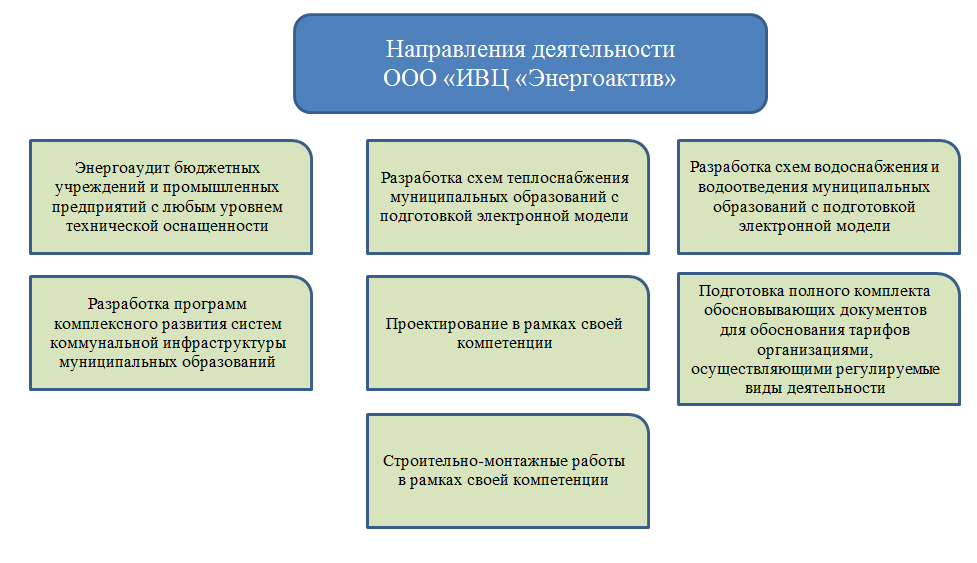 ООО «ИВЦ «Энергоактив» является членом трех саморегулируемых организаций: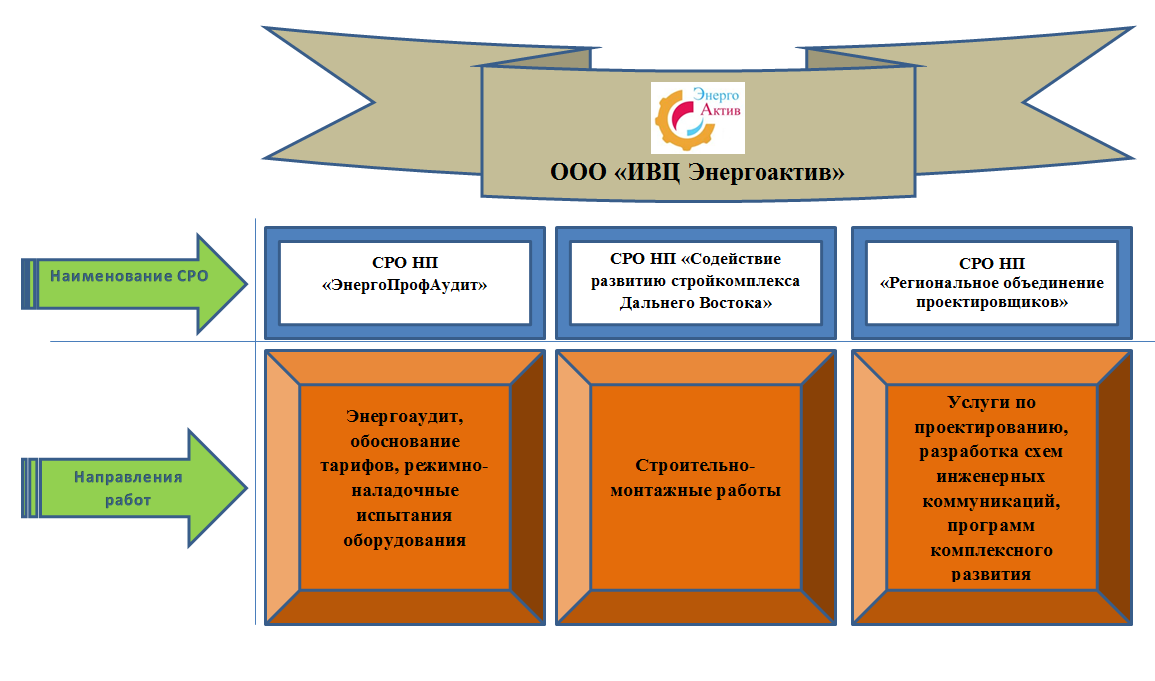 В рамках членства с СРО НП «Энергопрофаудит» ООО «ИВЦ Энергоактив» оказывает следующие виды услуг:Разработка рекомендаций по сокращению потерь энергетических ресурсов (ЭР) и разработка программ повышения энергетической эффективности (ЭЭ) использования топливно-энергетических ресурсов (ТЭР).Определение потенциала энергосбережения и оценка возможной экономии ТЭР.Разработка типовых мероприятий по энергосбережению и повышению ЭЭ.Разработка энергетического паспорта (ЭП) по результатом обязательного энергетического обследования (ЭО).Разработка ЭП на основании проектной документации.Экспертиза (анализ), разработка (доработка) эксплуатационной, технической, технологической, конструкторской и ремонтной документации, стандартов организаций. Экспертиза (анализ), расчеты и обоснование нормативов технологических потерь электрической (тепловой) энергии при ее передаче по сетям.Экспертиза (анализ), расчеты и обоснование нормативов удельного расхода топлива, нормативов создания запасов топлива.Экспертиза (анализ), расчеты тарифов на электрическую энергию, поставляемую энергоснабжающими организациями потребителям, в том числе для населения.Экспертиза (анализ), расчет тарифов на тепловую энергию, производимую теплостанциями, в том числе осуществляющими производство в режиме комбинированной выработки электрической и тепловой энергии. Экспертиза (анализ), расчеты тарифов на услуги по передаче тепловой энергии. Экспертиза (анализ), расчеты тарифов на услуги по передаче электрической энергии но распределительным сетям. Экспертиза (анализ), расчеты тарифов на водоснабжение (в том числе горячее водоснабжение) и водоотведение. Экспертиза (анализ), расчеты сбытовой надбавки гарантирующего поставщика и прочих сбытовых компаний. Анализ электрических и тепловых схем энергоустановок и сетей в нормальных и ремонтных режимах с разработкой мер по обеспечению надежности энергоустановок и сетей. Производство расчетов режимов работы энергооборудования. Проведение испытаний и измерений параметров электроустановок и их частей и элементов, а также измерения качества и количества электрической энергии. Тепловизионное обследование и диагностика технического	состояния энергетического оборудования, ограждающих конструкций зданий и сооружений. Техническое освидетельствование (диагностика) электротехнического оборудования, тепловых сетей от станций, гидротехнических сооружений источников водоснабжения, систем горячего водоснабжения, систем водоотведения, систем вентиляции, кондиционирования воздуха и аспирации, систем воздушного отопления, компрессорного и холодильного оборудования, канализационных насосных станций и прочих систем и установок энергетики. Проведение энергетических обследований в рамках оказания энергосервисного контракта. Экспертное заключение о качестве оказания услуг по энергоаудиту и (или) энергосервисному контракту.В рамках членства в НП СРО «СРСК ДВ», ООО «ИВЦ «Энергоаудит» имеет право производить следующие виды работ, в том числе и особо опасные и технически сложные:Членство в проектном СРО НП «Региональное объединение проектировщиков» позволяет осуществлять проектирование любой сложности по следующим направлениям:Работы по подготовке схемы планировочной организации земельного участка.Работы по подготовке генерального плана земельного участка.Работы по подготовке схемы планировочной организации трассы линейного объекта.Работы по подготовке схемы планировочной организации полосы отвода линейного сооружения. Работы по подготовке архитектурных решений. Работы по подготовке конструктивных решений. Работы по подготовке сведений о внутреннем инженерном оборудовании, внутренних сетях инженерно - технического обеспечения, о перечне инженерно - технических мероприятий. Работы по подготовке проектов внутренних инженерных систем отопления, вентиляции, кондиционирования, противодымной вентиляции, теплоснабжения и холодоснабжения. Работы по подготовке проектов внутренних инженерных систем водоснабжения и канализации.  Работы по подготовке проектов внутренних инженерных систем электроснабжения.  Работы по подготовке проектов внутренних слаботочных систем.  Работы по подготовке проектов внутренней диспетчеризации, автоматизации и управления инженерными системами.  Работы по подготовке проектов внутренних систем  газоснабжения.  Работы по подготовке сведений о наружных сетях инженерно - технического обеспечения, о перечне инженерно - технических мероприятий.  Работы по подготовке проектов наружных сетей теплоснабжения и их сооружений.  Работы по подготовке проектов наружных сетей водоснабжения и канализации и их сооружений. Работы по подготовке проектов наружных сетей электроснабжения до 35 кВ включительно и их сооружений.  Работы по подготовке проектов наружных сетей электроснабжения не более 110 кВ включительно и их сооружений.  Работы по подготовке проектов наружных сетей 110 кВ и более и их сооружений. Работы по подготовке проектов наружных сетей слаботочных систем.  Работы по подготовке проектов наружных сетей газоснабжения и их сооружений. Работы по подготовке технологических решений жилых зданий и их комплексов. Работы по подготовке технологических решений общественных зданий и сооружений и их комплексов.  Работы по подготовке технологических решений производственных зданий и сооружений и их комплексов.  Работы по подготовке технологических решений объектов транспортного назначения и их комплексов.  Работы по подготовке технологических решений гидротехнических сооружений и их комплексов.  Работы по подготовке технологических решений объектов сельскохозяйственного назначения и их комплексов.  Работы по подготовке технологических решений объектов специального назначения и их комплексов.  Работы по подготовке технологических решений нефтегазового назначения и их комплексов.  Работы по подготовке технологических решений объектов сбора, обработки, хранения, переработки и утилизации отходов и их комплексов.  Работы по подготовке технологических решений объектов военной инфраструктуры и их комплексов.  Работы по подготовке технологических решений объектов очистных сооружений и их комплексов.  Работы по разработке специальных разделов проектной документации. Инженерно-технические мероприятия по гражданской обороне. Инженерно-технические мероприятия по предупреждению чрезвычайных ситуаций природного и техногенного характера.  Разработка декларации по промышленной безопасности опасных производственных объектов.  Разработка декларации безопасности гидротехнических сооружений.  Работы по подготовке проектов организации строительства, сносу и демонтажу зданий и сооружений, продлению срока эксплуатации и консервации.  Работы по подготовке проектов мероприятий по охране окружающей среды. Работы по подготовке проектов мероприятий по обеспечению пожарной безопасности.  Работы по обследованию строительных конструкций зданий и сооружений.По состоянию на 01.01.2014 г. штат компании насчитывает более 35 работников. Все руководители и специалисты имеют высшее профессиональное образование. Организационная структура имеет признаки функционально-матричного разделения обязанностей с дифференциацией по видам работ и оказываемых услуг. Компания тесно сотрудничает с учеными Тихоокеанского Государственного университета, часто привлекая их для решения конкретных задач.Материальная база ООО «ИВЦ «Энергоактив» включает в себя современное диагностическое оборудование для решения всех задач, поставленных заказчиком. На базе стационарной лаборатории постоянно проводятся испытания нового энергосберегающего оборудования, создаются рабочие стенды для анализа эффективности предлагаемых технических решений в рамках разработки проектно-сметной документации.Нематериальные активы организации включают права на использование множества специализированных программных продуктов (ZuluThermo, ZuluHydro, РАНЭН, Альт-Инвест, Гранд-Смета и пр.). Все специалисты, применяющие в своей работе те или иные программные продукты, обучены их использованию в организациях-разработчиках.Контактная информация:Ответственные за проект:Руководитель проекта: Лопашук Сергей Викторович – генеральный директор.Исполнитель: Осыкина Наталья Витальевна – инженер-проектировщик отдела водоснабжения и водоотведения.Общие сведения об объекте схемы водоснабжения и водоотведенияСвободненский район — муниципальное образование в Амурской области России.Административный центр — город Свободный (не входит в состав района).Свободненский район расположен на юго-западе Амурско-Зейской равнины. Граничит на северо-западе — с Шимановским, на северо-востоке с — Мазановским, на юге — с Благовещенским районами области, на западе — государственная граница с КНР.В Свободненском районе 42 населённых пункта в составе 15 сельских поселений.Климоуцевский сельсовет — сельское поселение в Свободненском районе Амурской области.В состав Климоуцевского сельсовета входят: с. Климоуцы, с. Новостепановка, с. Талали.Административный центр — село Климоуцы.Численность населения представлена в таблице 1.1.Таблица 1.1. Численность населения в с. КлимоуцыСхема водоснабжения и водоотведения Климоуцевского сельсовета разработана с целью определения долгосрочной перспективы развития системы водоснабжения и водоотведения района, обеспечения надежного водоснабжения и водоотведения наиболее экономичным способом при минимальном воздействии на окружающую среду, а также экономического стимулирования развития систем водоснабжения и водоотведения и внедрения энергосберегающих технологий.Схема водоснабжения и водоотведения состоит из Глав: «Схема водоснабжения Климоуцевского сельсовета» и «Схема водоотведения Климоуцевского сельсовета» разработана с учетом требований Водного кодекса Российской Федерации (Собрание законодательства Российской Федерации, 2006, №23, ст. 2381; №50, ст. 5279; 2007, №26, ст. 3075; 2008, №29, ст. 3418; №30, ст. 3616; 2009, №30, ст. 3735; №52, ст. 6441; 2011, №1, ст. 32), Федерального закона от 07.12.2011 № 416-ФЗ «О водоснабжении и водоотведении» (ст. 37-41), положений СНиП 2.04.02-84* «Водоснабжение. Наружные сети и сооружения» (Официальное издание, М.: ФГУП ЦПП, 2004. Дата редакции: 01.01.2004), территориальных строительных нормативов, Постановления правительства РФ от 5 сентября 2013 г. №782 «О схемах водоснабжения и водоотведения».Схема водоснабжения и водоотведения предусматривает обеспечение услугами водоснабжения и водоотведения земельных участков, отведенных под перспективное строительство жилья, повышение качества предоставления коммунальных услуг, стабилизацию и снижение удельных затрат в структуре тарифов и ставок оплаты для населения, создание условий, необходимых для привлечения организаций различных организационно-правовых форм к управлению объектами коммунальной инфраструктуры, а также инвестиционных средств внебюджетных источников для модернизации объектов водопроводно-канализационного хозяйства (ВКХ), улучшения экологической обстановки.ГЛАВА I СХЕМА ВОДОСНАБЖЕНИЯ КЛИМОУЦЕВСКОГО СЕЛЬСОВЕТА СВОБОДНЕНСКОГО МУНИЦИПАЛЬНОГО РАЙОНА АМУРСКОЙ ОБЛАСТИРАЗДЕЛ 1	ТЕХНИКО-ЭКОНОМИЧЕСКОЕ СОСТОЯНИЕ ЦЕНТРАЛИЗОВАННЫХ СИСТЕМ ВОДОСНАБЖЕНИЯ КЛИМОУЦЕВСКОГО СЕЛЬСОВЕТА1.1 Описание системы и структуры водоснабжения поселения и деление территории на эксплуатационные зоныИсточником водоснабжения населенных пунктов Климоуцевского сельсовета являются подземные воды. Вода из поверхностных источников на хозяйственно-питьевые нужды населением не используется.В настоящее время в с. Климоуцы имеется централизованная не закольцованная сеть водоснабжения.Централизованное хозяйственно-питьевое водоснабжение с. Климоуцы и с. Новостепановка, осуществляется от водозаборных сооружений - скважины, расположенной в северо-восточной части в с. Климоуцы, и в центральной части с. Новостепановка. Вода из скважины при помощи насоса поступает в водонапорную башню только в с. Климоуцы. Из водонапорной башни без предварительной очистки и обеззараживания поступает в магистральные и распределительные сети. В с. Новостепановка вода из скважины поступает потребителям без водоподготовки.Водозаборные сооружения обеспечивают централизованным водоснабжением центральную часть с. Новостепановка и в северо-восточной части с. Климоуцы.Сети водоснабжения находятся в изношенном состоянии и требуют ремонта, реконструкции и замены. Протяженность водопроводных сетей на территории с. Климоуцы составляет 737,6 м (дом культуры); с. Климоуцы – 693,0 м (больница); с. Новостепановка – 93,0 м.Остальная часть жилого фонда не обеспечена централизованным водоснабжением. В качестве питьевой воды используется колонка, колодцы.Хозяйственно-питьевой водопровод на территории с. Климоуцы и с. Новостепановка, проложен совместно с тепловыми сетями.На водозаборах водоподготовка (хлорирование, обеззараживание) не осуществляется.Проект зон охраны источников питьевого водоснабжения на 2015 год находятся в разработке. Окончания разработки проекта зон охраны источников питьевого водоснабжения, с выдачей документов заказчикам на руки до конца 2016 года.Лабораторный контроль качества питьевой воды по микробиологическим, санитарно-гигиеническим, осуществляется Федеральным бюджетным учреждением здравоохранения «Центр гигиены и эпидемиологии в Амурской области». Договор заключен на оказание услуг по проведению лабораторных и инструментальных исследований  № 217/161 от 13.04.2015г. Контроль качества проводится согласно программе, описанной в экспертном заключении  №4671 от 05.06.2015 года. Система централизованного водоснабжения с. Климоуцы включает в себя:- скважина водозаборная (2 шт.);- водонапорная башня (2 шт.);- Водоводы и водораспределительная сеть для передачи воды к местам потребления.Система централизованного водоснабжения с. Новостепановка включает в себя:- скважина водозаборная (1 шт.);- Водоводы и водораспределительная сеть для передачи воды к местам потребления.1.2 Описание территории поселения не охваченной централизованными системами водоснабженияВ настоящее время в с. Климоуцы централизованным водоснабжением не охвачены здания, расположенные в северной, западной и южной частях села. На территории с. Новостепановка не охваченная большая часть населенного пункта, кроме школы и котельной.На территории, не охваченной централизованной системой водоснабжения население, обеспечено питьевой водой из индивидуальных придворных скважин, уличных колонок.1.3 Описание технологических зон водоснабжения, зон централизованного и нецентрализованного водоснабжения (территорий, на которых водоснабжение осуществляется с использованием централизованных и нецентрализованных систем горячего водоснабжения, систем холодного водоснабжения соответственно) и перечень централизованных систем водоснабженияВ с. Климоуцы организована две технологической зоны центрального холодного водоснабжения: 1. Технологическая зона организована в с. Климоуцы (больница). Вода подается от системы водоснабжения от скважины в водонапорную башню, затем непосредственно к потребителям. Территория, охваченная данной системой, расположена в северо-восточной части села. К централизованной системе водоснабжения подключены здания жилые дома, больница, почта, школа, котельная.2. Технологическая зона организована в с. Климоуцы (дом культуры). Вода подается от системы водоснабжения от скважины в водонапорную башню, затем непосредственно к потребителям. Территория, охваченная данной системой, расположена в северо-восточной части села. К централизованной системе водоснабжения подключены жилье, дом культуры.В с. Новостепановка организована одна технологическая зона централизованного холодного водоснабжения:Технологическая зона организована в с. Новостепановка. Вода подается от системы водоснабжения от скважины непосредственного к котельной и школе. Территория, охваченная данной системой водоснабжения, расположена в центральной части населения.В настоящее время в с. Климоуцы и с. Новостепановка имеется централизованная незакольцованная (тупиковая) сеть водоснабжения.Из водонапорной башни вода без предварительной очистки и обеззараживания поступает в магистральные и распределительные сети. Водозаборные сооружения обеспечивают централизованным водоснабжением центральную часть с. Климоуцы и с. Новостепановка.1.4 Описание результатов технического обследования централизованных систем водоснабженияНа основании предоставленной информации в с. Новостепановка техническое состояние (износ) составляет 67 %; с. Климоуцы (больница) техническое состояние (износ) составляет 60 %; с. Климоуцы (дом культуры) техническое состояние (износ) составляет 37 %.Необходимо производство технического обследования существующих источников водоснабжения в 2017 году. Согласно ФЗ №416 от 7.12.2011 года «О водоснабжении и водоотведении» обязательное техническое обследование проводится не реже чем один раз в пять лет (один раз в течение долгосрочного периода регулирования). Организация, осуществляющая холодное водоснабжение обязана проводить техническое обследование при разработке плана мероприятий по проведению качества питьевой воды, горячей воды в соответствие с установленными требованиями.Техническое обследование производится с целью определения технических характеристик насосных, сетей водоснабжения и состояние водонапорных башен, в том числе уровня потерь, энергетической эффективности этих сооружений, оптимальности топологии и степени резервирования мощности.После производства технического обследования произвести необходимые работы для восстановления работоспособности насосных станций, при необходимости увеличить производительность и (или) напор для обеспечения перспективного водопотребления.1.4.1 Описание состояния существующих источников водоснабжения и водозаборных сооруженийНа территории Климоуцевского сельсовета отмечается повышение уровня загрязнённости речных вод во время паводка, что обусловлено увеличением антропогенной нагрузки на реку за счет смыва загрязняющих веществ с прилегающих территорий.Подземные воды, как источник хозяйственно-питьевого водоснабжения имеют ряд преимуществ перед поверхностными. Они, как правило, характеризуются более высоким качеством и не требуют дорогостоящей очистки, лучше защищены от загрязнения и испарения.Подземные воды в районе имеют малую степень минерализации. Часты выходы подземных вод на поверхность в виде ключей и родников.Внутренние воды имеют большое значение в жизни населения поселения. Они используются и в хозяйственно-бытовых нуждах.Водоснабжение населения с. Климоуцы осуществляется посредством скважин.Таблица 1.2 – Параметры скважин системы водоснабженияВодоснабжение населения с. Новостепановка осуществляется посредством скважин.Таблица 1.3 – Параметры скважин системы водоснабженияВодоснабжение в Климоуцевском сельсовете предусматривается от подземных вод, посредством скважинных водозаборов. На каждой скважине вода соответствует требованиям СанПиН 2.1.4.1074-01.Подземные воды, как источник хозяйственно-питьевого водоснабжения, имеют ряд преимуществ перед поверхностными. Они, как правило, характеризуются более высоким качеством и не требуют дорогостоящей очистки, лучше защищены от загрязнения и испарения.1.4.2 Описание существующих сооружений очистки и подготовки воды, включая оценку соответствия применяемой технологической схемы водоподготовки требованиям обеспечения нормативов качества водыВ Климоуцевском сельсовете очистных сооружений водоснабжения населения не имеется, вода без подготовки идет к потребителям.Качество питьевой воды должно соответствовать гигиеническим нормам перед ее поступлением в распределительную сеть, а также в точках водозабора в наружной и внутренней сети.Лабораторный контроль качества питьевой воды по микробиологическим, санитарно-гигиеническим, осуществляется Федеральным бюджетным учреждением здравоохранения «Центр гигиены и эпидемиологии в Амурской области».Безопасность питьевой воды в эпидемиологическом отношении определяется ее соответствием нормативам по микробиологическим и паразитологическим показателямКачество воды должно соответствовать требованиям СанПиН 2.1.4.1074-01 «Питьевая вода. Гигиенические требования к качеству воды централизованных систем питьевого водоснабжения. Контроль качества».В связи с ухудшающимся экологическим состоянием окружающей среды и возможностью техногенного загрязнения водоносных горизонтов, также для увеличения надежности системы водоснабжения с улучшением качества подаваемой воды, после проведения исследований проб добываемой воды рекомендуется установка модульных установок по очистке воды и обеззараживанию на базе фильтров ФНПВ компании «ЭКОСЕРВИС» и обеззараживающего оборудования НПО «ЛИТ» на базе УФ-обеззараживания.Технология ультрафиолетового обеззараживания воды, воздуха и поверхности основана на бактерицидном действии УФ излучения.Ультрафиолетовое излучение − электромагнитное излучение, занимающее диапазон между рентгеновским и видимым излучением (диапазон длин волн от 100 до 400 нм). Различают несколько участков спектра ультрафиолетового излучения, имеющих разное биологическое воздействие: УФ-A (315–400 нм), УФ-B (280–315 нм), УФ-C (200–280 нм), вакуумный УФ (100–200 нм). Из всего УФ диапазона участок УФ-С часто называют бактерицидным из-за его высокой обеззараживающей эффективности по отношению к бактериям и вирусам. Максимум бактерицидной чувствительности микроорганизмов приходится на длину волны 265 нм. УФ излучение – это физический метод обеззараживания, основанный на фотохимических реакциях, которые приводят к необратимым повреждениям ДНК и РНК микроорганизмов. В результате микроорганизм теряет способность к размножению (инактивируется).Основные преимущества УФ технологии: - низкие капитальные затраты, энергопотребление и эксплуатационные расходы;- высокая эффективность обеззараживания в отношении широкого спектра микроорганизмов, в том числе устойчивых к хлорированию микроорганизмов, таких как вирусы и цисты простейших;- отсутствие влияния на физико-химические и органолептические свойства воды и воздуха, не образуются побочные продукты, нет опасности передозировки;УФ установки компактны и просты в эксплуатации, не требуют специальных мер безопасности.Основными промышленно применяемыми источниками УФ излучения являются ртутные лампы высокого давления и ртутные лампы низкого давления, в том числе их новое поколение – амальгамные. Лампы высокого давления обладают высокой единичной мощностью (несколько кВт), но более низким КПД (9 - 12%) и меньшим ресурсом, чем лампы низкого давления (КПД 40%), единичная мощность которых составляет десятки и сотни ватт. УФ системы на амальгамных лампах чуть менее компактны, но гораздо более энергоэффективны, чем системы на лампах высокого давления. Поэтому требуемое количество УФ оборудования, а также тип и количество используемых в нем УФ ламп, зависит не только от требуемой дозы УФ облучения, расхода и физико-химических показателей качества обрабатываемой среды, но и от условий размещения и эксплуатации.1.4.3 Описание состояния и функционирования существующих насосных централизованных станций, в том числе оценку энергоэффективности подачи воды, которая оценивается как соотношения удельного расхода электрической энергии, необходимой для подачи установленного уровня напора (давления)В с. Климоуцы и с. Новостепановка имеются только скважинные насосы, установлены на подземном водозаборе, описание приведено в п.1.4.1.Скважины, обеспечивающая питьевой водой в с. Климоуцы и с. Новостепановка, подается вода по напорному стальному водопроводу непосредственно населению, бюджетным организациям и производству.Перекачивающие станции 2-го подъема на территории сельского поселения отсутствуют.Среди основных причин неэффективной эксплуатации насосного оборудования можно выделить две основные:1.	Переразмеривание насосов, т.е. установка насосов с параметрами подачи и напора большими, чем требуется для обеспечения работы насосной системы.2.	Регулирование режима работы насоса при помощи задвижек.При эксплуатации водопровода плановые ремонтные мероприятия проводились недостаточно, сети водоснабжения находятся в изношенном состоянии и требуют ремонта, реконструкции и замены.1.4.4 Описание состояния и функционирования водопроводных сетей систем водоснабжения, включая оценку величины износа сетей и определение возможности обеспечения качества воды в процессе транспортировки по этим сетямВодопровод объединенный - хозяйственно-питьевой на территории Климоуцевского сельсовета.Протяженность водопроводных сетей в с. Климоуцы (дом культуры) составляет – 737,6 м, материал трубопровода – сталь; Год постройки 1970, техническое состояние водопроводных сетей 60 %Протяженность водопроводных сетей в с. Климоуцы (больница) – 693,0 м, материал трубопровода – сталь; Год постройки 1989, техническое состояние водопроводных сетей 37 %.Протяженность водопроводных сетей в с. Новостепановка составляет – 93 м, материал трубопровода – сталь. Год постройки 1969, техническое состояние (износ) водопроводных сетей 67 %.Надземная прокладка на территории с. Климоуцы (больница) протяженностью 65,0 м – диаметром 50 мм.На территории с. Климоуцы (дом культуры)  подземная протяженностью 628,0 м – 50 мм; подземная прокладка 737,6 м – диаметром 50 мм. Надземная прокладка на территории с. Новостепановка протяженностью 93,0 м – диаметром 50 мм.Качество питьевой воды снижается, что может повлечь нестандартные пробы питьевой воды  из-за высокой степени износа водопроводных сетей.Срок эксплуатации магистрального водопровода составляет более 30 лет. Состояние трубопровода характеризуется высокой степенью износа из-за коррозии, более половины сечения труб забито ржавчиной. В результате характерным явлением являются перебои с подачей воды, а также является возможным дальнейшим несоответствием питьевой воды санитарным нормам.1.4.5 Описание существующих технических и технологических проблем, возникающих при водоснабжении поселений, городских округов, анализ исполнения предписаний органов, осуществляющих государственный надзор, муниципальный контроль, об устранении нарушений, влияющих на качество и безопасность водыКачество питьевой воды снижается, что может повлечь нестандартные пробы питьевой воды из-за износа водопроводных сетей.По состоянию на 2015 год в Климоуцевском сельсовете существуют следующие технические и технологические проблемы:- не выполняется комплексная защита всех металлических надземных трубопроводов от блуждающих токов;- низкая оснащенность насосного оборудования частотными регуляторами, позволяющими снижать вероятность гидравлических ударов при его включении и отключении.- Износ коммунальных сетей и сооружений (водопроводных) составляет более 50 %;- наличие потерь в системах водоснабжения;- наличие на водопроводной сети аварийных участков, требующих замены.Все это приводит к высокой аварийности на сетях и вторичному загрязнению питьевой воды, поданной в разводящие сети. Таким образом, существующее состояние распределительной сети поселения является неблагоприятным фактором в обеспечении населения поселения качественной питьевой водой.1.4.6 Описание централизованной системы горячего водоснабжения с использованием закрытых систем горячего водоснабжения, отражающих технологические особенности указанной системыВ настоящее время в Климоуцевском сельсовете централизованной системы горячего водоснабжения с использованием закрытых систем горячего водоснабжения, не применяется.1.4.7 Описание существующих технических и технологических решений по предотвращению замерзания воды применительно к территории распространения вечномерзлых грунтовТерритория Климоуцевского сельсовета не относится к территории распространения вечномерзлых грунтов, технические и технологические решения для предотвращения замерзания воды в трубопроводах водоснабжения не требуются.1.4.8 Перечень лиц, владеющих на праве собственности или другом законном основании объектами централизованной системы водоснабжения, с указанием принадлежности этим лицам таких объектов (границ зон, в которых расположены такие объекты)Право собственности на объекты водопроводно-канализационного хозяйства (ВКХ) системы водоснабжения принадлежит Отделу по управлению имуществом администрации Свободненского района, эксплуатирующей организацией является ООО «ВВСР».РАЗДЕЛ 2 НАПРАВЛЕНИЯ РАЗВИТИЯ ЦЕНТРАЛИЗОВАННЫХ СИСТЕМ ВОДОСНАБЖЕНИЯ2.1 Основные направления, принципы, задачи и целевые показатели развития, и показатели развития централизованных систем водоснабженияСхемой водоснабжения предусматривается развитие систем водоснабжения в с. Климоуцы и с . Новостепановка с учетом требований:- Проекта генерального плана Климоуцевского сельсовета;- Схемы территориального планирования Свободненского муниципального района;– СП 31.13330.2012 «Водоснабжение. Наружные сети и сооружения»;– СП 42.13330.2011 «Градостроительство. Планировка и застройка городских и сельских поселений»;– СанПиН 2.1.4.1074-01 «Питьевая вода. Гигиенические требования к качеству воды централизованных систем питьевого водоснабжения. Контроль качества»;– ГОСТ Р 51232-98 «Вода питьевая. Общие требования к организации и методам контроля качества».В Климоуцевском сельсовете развитие систем водоснабжения необходимо обеспечить в следующих направлениях:- повышение надежности систем водоснабжения;- обеспечение соответствия качества подаваемой потребителям воды требованиям СанПиН 2.1.4.1074-01;- капитальный ремонт существующих сетей водоснабжения;- строительство водозаборных сооружений и сетей водоснабжения на территориях, неохваченных централизованным;- создание благоприятных условий для жилищного строительства.2.2 Различные сценарии развития централизованных систем водоснабжения в зависимости от различных сценариев развития поселенийВ настоящее время для территории Климоуцевского сельсовета характерна индивидуальная и средне-этажная жилая застройка. Общественно-деловая зона расположена также в центральной части населенного пункта.Информация о строительстве нового жилого фонда, местах размещения и объемах строительства отсутствует.Развитие централизованного водоснабжения возможно только в объеме существующей застройки, а также созданием кольцевой схемы водоснабжения для повышения надежности всей системы.РАЗДЕЛ 3 БАЛАНС ВОДОСНАБЖЕНИЯ И ПОТРЕБЛЕНИЯ ГОРЯЧЕЙ, ПИТЬЕВОЙ, ТЕХНИЧЕСКОЙ ВОДЫ3.1 Общий баланс подачи и реализации воды, включая анализ и оценку структурных составляющих потерь горячей, питьевой, технической воды при ее производстве и транспортировкеВодохозяйственный баланс водопользования Климоуцевского сельсовета за 2015 г.Таблица 3.1 – Объемы реализации и потребления воды с. НовостепановкаРисунок 3.1 – Диаграмма реализации водопотребления в с. НовостепановкаТаблица 3.2 – Объемы реализации и потребления воды с. Климоуцы (больница)Рисунок 3.2 – Диаграмма реализации водопотребления в с. Климоуцы (больница)Таблица 3.3 – Объемы реализации и потребления воды с. Климоуцы (дом культуры)Рисунок 3.3 – Диаграмма реализации водопотребления в с. Климоуцы (дом культуры)3.2 Территориальный баланс подачи горячей, питьевой, технической воды по технологическим зонам водоснабжения (годовой и в сутки максимального водопотребления)Водопотребителями с. Климоуцы являются:- объекты соцкультбыта и общественно-делового назначения;- жилой фонд;- котельная.Удельное водопотребление включает расходы воды на хозяйственно-питьевые нужды в жилых и общественных зданиях, нужды местной промышленности. Для обеспечения населения услугами водоснабжения приближенных по своим объемам к рекомендуемым нормам, требуется дополнительное строительство соответствующих объектов и развитие систем водоснабжения.Для реализации задач улучшения водообеспечения необходимо уделить первостепенное внимание сохранению и необходимому ремонту существующих систем централизованного водоснабжения. Новое строительство и соответствующее развитие планировать и вести в населенных пунктах, имеющих водопотребление с использованием централизованных систем ниже среднего по поселению.3.3 Структурный баланс реализации горячей, питьевой, технической воды по группам абонентов с разбивкой на хозяйственно-питьевые нужды населения, производственные нужды юридических лиц и другие нужды поселенийТаблица 3.4 – Объем выработки и потребления воды с. НовостепановкаРисунок 3.4 – Диаграмма потребления воды Климоуцевского сельсовета с. НовостепановкаНаселение не является водопотребителем централизованного водоснабжения с. НовостепановкаТаблица 3.5 – Объем выработки и потребления воды с. Климоуцы (больница)Рисунок 3.5 – Диаграмма потребления воды с. Климоуцы (больница)Таблица 3.6 – Объем выработки и потребления воды с. Климоуцы (дом культуры)Рисунок 3.6 – Диаграмма потребления воды с. Климоуцы (дом культуры)3.4 Сведения о фактическом потреблении населением горячей, питьевой, технической воды исходя из статистических и расчетных данных и сведений о действующих нормативах потребления коммунальных услугСогласно данным предоставленные ресурсоснабжабщей организацией, в Климоуцевском сельсовете фактическое потребление холодной воды в 2015 году составило:с. НовостепановкаПодъем воды – 221,0 м3/год;Технические нужды – 33,8 м3/год;Отпуск в сеть – 187,2 м3/год;Полезный отпуск – 180,3 м3/год;Потери – 6,9 м3/год;Бюджетным организациям – 116,3 м3/год;Производство – 64,0 м3/год.с. Климоуцы (больница)Подъем воды – 3648,0 м3/год;Технические нужды – 85,0 м3/год;Отпуск в сеть – 3563,0 м3/год;Полезный отпуск – 3480,4 м3/год;Потери – 82,6 м3/год;Население – 1468,8 м3/год;Бюджетным организациям – 1646,7 м3/год;Производство – 364,9 м3/год.с. Климоуцы (дом культуры)Подъем воды – 1895,2 м3/год;Технические нужды – 85,0 м3/год;Отпуск в сеть – 1810,2 м3/год;Полезный отпуск – 1724,2 м3/год;Потери – 86,0 м3/год;Население – 1387,2 м3/год;Производство – 337,0 м3/год.3.5 Описание существующей системы коммерческого учета горячей, питьевой, технической воды и планов по установке приборов учетаКоммерческий учет потребления холодной воды в Климоуцевском сельсовете ведется. Описание существующей системы учета невозможно, из-за отсутствия информации.3.6 Анализ резервов и дефицитов производственных мощностей системы водоснабжения поселенияПроизводительность скважины №2540 составляет 87,6 тыс.м3/год, потребление воды в с. Климоуцы на 2015 год составляет – 1,89 тыс.м3/год. Следовательно, водозаборной скважины достаточно для обеспечения холодной водой потребителей. Избыток составляет 85,71 тыс.м3/год.Производительность скважины №1463 составляет 55,19 тыс.м3/год, потребление воды в с. Климоуцы на 2015 год составляет – 3,65 тыс.м3/год. Следовательно, водозаборной скважины достаточно для обеспечения холодной водой потребителей. Избыток составляет 51,54 тыс.м3/год.Производительность скважины №б/н составляет 55,19 тыс.м3/год, потребление воды в с. Новостепановка на 2015 год составляет – 0,22 тыс.м3/год. Следовательно, водозаборной скважины достаточно для обеспечения холодной водой потребителей. Избыток составляет 54,97 тыс.м3/год.3.7 Прогнозные балансы потребления горячей, питьевой, технической воды исходя из текущего объема потребления воды населением и его динамики с учетом перспективы развития и изменения состава и структуры застройкиПри анализе баланса производительности водозаборных сооружений выявлено, что существующий водозабор полноценно способен обеспечить водопотребление Климоуцевского сельсовета с учетом перспективного развития населенного пункта. Таблица 3.7 – Объемы потребления на ближайшие 10 лет с. Климоуцы (больница)Расчетное потребление на 2025 год составит 3563,0 м3/годТаблица 3.7 – Объемы потребления на ближайшие 10 лет с. Климоуцы (дом культуры)Расчетное потребление на 2025 год составит 1810,2 м3/годТаблица 3.7 – Объемы потребления на ближайшие 10 лет с. НовостепановкаРасчетное потребление на 2025 год составит 187,2 м3/годРАЗДЕЛ 4 ПРЕДЛОЖЕНИЯ ПО СТРОИТЕЛЬСТВУ, РЕКОНСТРУКЦИИ И МОДЕРНИЗАЦИИ ОБЪЕКТОВ централизованных СИСТЕМ ВОДОСНАБЖЕНИЯ4.1 Перечень основных мероприятий по реализации схемы водоснабжения с разбивкой по годамПеречень мероприятий развития систем коммунальной инфраструктуры Климоуцевского сельсовета:- Капитальный ремонт сетей водоснабжения в с. Климоуцы (больница), протяженностью 693,0 м, сроком реализации 2016-2025 гг.- Капитальный ремонт сетей водоснабжения в с. Климоуцы (дом культуры), протяженностью 737,6 м, сроком реализации 2016-2025 гг.- Капитальный ремонт сетей водоснабжения в с. Новостепановка, протяженностью 93,0 м, сроком реализации 2016-2025 гг.- Капитальный ремонт водозаборной скважины, 3 шт, сроком реализации 2016-2018гг.- Капитальный ремонт водонапорной башни, 2 шт., сроком реализации 2017-2020 гг.Инвестиционной программы, направленной на улучшения в сфере жилищно-коммунального хозяйства Климоуцевского сельсовета.Программно-целевой метод обоснован:-	значимостью мероприятий в сферах водоснабжения, водоотведения и экологическом секторе жизнедеятельности поселения;-	невозможностью выполнения мероприятий Инвестиционной программы иными способами;-	необходимостью внедрения современных научно-технических достижений;-	необходимостью концентрации финансовых ресурсов на приоритетных направлениях.Наличие программы позволяет организовать работу по привлечению средств из бюджетов различных уровней.Положительной особенностью решения проблем поселения программно-целевым методом является возможность проведения мониторинга. Инвестиционной программы по целевым индикаторам, представленным в натуральных величинах и характеризующих существующее состояние коммунальной системы водоснабжения и водоотведения, а также динамику их изменения по годам в процессе выполнения намеченных мероприятий.4.2 Технические обоснования основных мероприятий по реализации схем водоснабжения, в том числе гидрогеологические характеристики потенциальных источников водоснабжения, санитарные характеристики источников водоснабжения, а также возможное изменение указанных характеристик в результате реализации мероприятий, предусмотренных схемами водоснабжения и водоотведенияТаблица 4.2 – Технические обоснования основных мероприятий по реализации схемы водоснабженияКапитальный ремонт сетей производим в связи с высоким износом, большими потерями воды вследствие транспортировки, а также вторичного загрязнения из-за коррозии труб. Замена производится в связи с высоким износом конструкции павильона и потери надежности при эксплуатации.Капитальный ремонт существующих сетей водоснабжения в с. Климоуцы, с. Новостепановка рекомендуется с заменой материала труб со стали на ПНД, позволит существенно сократить потери воды при транспортировке, а также уменьшить возможность повторного загрязнения транспортируемой среды.4.3 Сведения о вновь строящихся, реконструируемых и предлагаемых к выводу из эксплуатации объектах системы водоснабженияВ настоящее время на территории Климоуцевского сельсовета о вновь строящихся, реконструируемых и предлагаемых к выводу из эксплуатации объектов системы водоснабжения не запланировано.4.4 Сведения о развитии систем диспетчеризации, телемеханизации и системе управления режимами водоснабжения на объектах организаций, осуществляющих водоснабжениеРазвитие систем диспетчеризации, телемеханизации и системе управления режимами водоснабжения на объектах организаций, осуществляющих водоснабжение в настоящее время не планируется.4.5 Сведения об оснащенности зданий, строений, сооружений приборами учета воды и их применении при осуществлении расчетов за потребленную водуИнформация об установленных приборах учета в Климоуцевском сельсовете администрацией и ресурсоснабжающей организацией не предоставлена.4.6 Описание вариантов маршрутов прохождения трубопроводов по территории поселения и их обоснованияТрубопроводы сети водоснабжения схемой предлагается проводить вдоль проездов, а так же использовать существующие сети водоснабжения после проведения реконструкции. В ходе проектных работ должны быть уточнены диаметры и материалы трубопроводов с учетом объема водопотребления вновь подключаемых объектов нового строительства.4.7 Рекомендации о месте размещения насосных станций, резервуаров, водонапорных башен Размещение насосных станций, резервуаров и водонапорных башен может быть предложено только на основании проектно-изыскательских работ, а также при точном определении мест нового строительства вновь подключаемых абонентов.4.8 Границы планируемых зон размещения объектов централизованных систем горячего водоснабжения, холодного водоснабженияВ связи с отсутствием планов по устройству дополнительных объектов централизованных систем холодного и горячего водоснабжения границы зон их размещения не приводятся.4.9 Карты существующего размещения объектов централизованных систем холодного водоснабженияКарта существующего размещения объектов централизованного системы холодного водоснабжения являются прилагаемыми документами и выделены в отдельную документацию:с. Климоуцы. Существующие сети и сооружения системы холодного водоснабжения. М 1:1000с. Новостепановка. Существующие сети и сооружения системы холодного водоснабжения. М 1:10004.10 Обеспечение подачи абонентам определенного объема горячей, питьевой воды установленного качестваОбъем подаваемой воды потребителям гарантируется за счет использования оборудования, рассчитанного на необходимые параметры потребления воды. Мероприятия по обеспечению надежности обеспечивается наличием резервного насосного оборудования, надлежащей эксплуатации запорной арматуры, наличия дублирующих трубопроводов.4.11 Организация и обеспечение централизованного водоснабжения на территориях, где данный вид инженерных сетей отсутствуетДля обеспечения централизованного водоснабжения на территориях, где данный вид инженерных сетей отсутствует, схемой предлагается проведение проектно-изыскательских работ по определению основных направлений по строительству сети водоснабжения. Конфигурация, материал и диаметры труб определятся в ходе проектных работ.4.12 Обеспечение водоснабжения объектов перспективной застройки населенного пунктаИнформация о перспективной застройке территории Климоуцевского сельсовета отсутствует.4.13 Сокращение потерь воды при ее транспортировкеСокращение потерь воды при ее транспортировки до полного отсутствия таковых ожидается после проведения реконструкции водопроводной сети с заменой изношенных трубопроводов на новые полиэтиленовые и поливенилхлоридные трубопроводы.4.14 Выполнение мероприятий, направленных на обеспечение соответствия качества питьевой воды, горячей водыВ настоящее время в сельском поселении качество питьевой воды соответствует требованиям СанПиН 2.1.4.1074-01 «Питьевая вода. Гигиенические требования к качеству воды централизованных систем питьевого водоснабжения. Контроль качества». Данные по качеству питьевой воды не предоставлены заказчиком.Для определения точных показателей загрязнений и возможности подбора требуемой схемы очистки, необходимо провести анализы по следующим показателям:- микробиологические;- органолептические;- обобщенные;- неорганические и органические вещества;- радиологические.РАЗДЕЛ 5 ЭКОЛОГИЧЕСКИЕ АСПЕКТЫ МЕРОПРИЯТИЙ ПО СТРОИТЕЛЬСТВУ, РЕКОНСТРУКЦИИ И МОДЕРНИЗАЦИИ ОБЪЕКТОВ ЦЕНТРАЛИЗОВАННЫХ СИСТЕМ ВОДОСНАБЖЕНИЯ5.1 Мероприятия по предотвращению негативного влияния на водный бассейн при строительстве, реконструкции объектов централизованных систем водоснабжения при сбросе (утилизации)Зоны охраны предусматриваются на всех проектируемых и реконструируемых водопроводах хозяйственно-питьевого назначения. Зоны включают: зоны источника в месте забора воды, зоны и санитарно-защитные полосы насосных станций, очистных сооружений воды, резервуаров, водоводов (п. 10.20 СНиП «Водоснабжение».)Зоны состоят из 3-х поясов; проекты зон должны быть разработаны с использованием данных санитарно-топографического обследования территорий, гидравлических, гидрогеологических и топографических материалов для каждого из водозаборов. Три пояса зоны санитарной охраны состоят:I пояс – строгий режим;II – III ограничение и наблюдение;Поверхностные источники.-	Реки и водоподводящие каналы от них (п. 10.8 ÷10.11) не менее: I пояс – 100 м, II пояс – от 250 до 1000 м в зависимости от указанных выше условий и расчетов проекта; III пояс – вверх и вниз по течению совпадает со II поясом, а боковые границы, приносящие поверхностные и грунтовые загрязнения к месту водозабора –также по местным условиям, в пределах не более 3÷5 км.Подземные источники Зоны санитарной охраны устанавливаются от каждого одиночного водозабора, (скважины) шахтного колодца, каптированных родников, а также от крайних водозаборных сооружений группового водозабора. Для подземных водозаборов предусматривается следующие пояса санитарной охраны: I пояс – строгий режим 30÷50 м, в зависимости от степени защищенности горизонта), II пояса (п. 10.14 СНиП «Водоснабжение 2-04.02-84») по расчету, - для каждого локального водозабора или группы скважин учитывающего время возможного продвижения загрязнений, зависящего от условий конкретной территории – топографии, климата, грунтовых условий и др. факторов, в итоге не менее 100÷400 суток, III пояса – не менее 25 лет. При инфильтрационном питании водоносного пласта, а также при искусственном пополнении запасов подземных вод из близрасположенных поверхностных вод, II и III пояса зоны охраны принимаются по п.п. 10.9-10.11 указанного СНиП, также по локальным гидрогеологическим условиям, но не менее 3÷5 км от границ водозабора. На всех зонах устанавливается режим, с предварительно выполненными мероприятиями, включающими: 1.	На водопроводных сооружениях (п. 10.17÷10.19) I пояс зоны охраны 15÷30 м (как исключение при согласии санитарных служб 10м). Санитарно-защитная полоса вокруг I пояса - не менее 100 м (при согласовании – до 30 м), в пределах зон мероприятия по п. 10.36-10.37. 2.	Водоводы (п. 10.20) охраняются санитарно-защитной полосой, проходящей в:-	сухих грунтах – не менее 50 м, независимо от диаметра водовода;-	 в пределах зон – мероприятия по п.п. 10.38 – 10.39;3.	Источники (10.21-10.35) основные положения включают для поверхностных:I пояс: планировка территории огораживание, озеленение (с учетом СН441-72 указаний по ограждению, но не менее 2,5 м глухое и 0,5 – сетка, колючая проволока);Акватория зон – обозначение наземными знаками, буями, сигнализацией с освещением в темное время.Запрещены на территории I зоны: Строительство, не относящееся к технологии водопроводного объекта, проживание людей, в т.ч. работающих на объекте, купание, выпас скота, стирка, рыбная ловля, опрыскивание зеленых насаждений ядохимикатами. Обязательно – все здания должны быть канализованы, стоки как хоз-бытовые, так и производственно-ливневые (талый, дождевой, поливо-моечные воды технологических циклов водоснабжения) должны быть выведены за пределы I пояса и очищены (10.24). Допускается  только санитарная рубка зеленых насаждений.II пояс: Необходимо – (п. 10.25)-	Регулировать отведение территорий под застройку объектами с возможной опасностью загрязняется от них источника воды. -	Благоустраивать существующие объекты и зеленые зоны территорий Запрещено (п. 10.26)-	Загрязнять территорию мусором, навозом, промотходами;-	Размещать склады ядохимикатов, горюче-смазочных и минеральных материалов;-	Размещать кладбища, скотомогильники, поля ассенизации, фильтрации, поля орошения, навозохранилища, силосные траншеи, животноводческие и птицеводческие предприятия, по технологии которых возможно загрязнение территории. -	Применять ядохимикаты и химические удобрения при выращивании;В дополнение к режиму II пояса Допускается (п. 10.27)-	Птицеразведение, стирка, купание, туризм, спорт на воде - в установленных местах с согласованным режимом;В III поясе защиты поверхностного источника – мероприятия см. выше, указанное для II пояса по п. 10.25. В лесах - разрешается рубка леса по регламенту лесозаготовителей, согласованному в установленном режиме администрацией территории. Для водозаборов из поверхностных вод  каналов и водохранилищ необходимо:-	Регулярная очистка от донных отложений, водной растительности с препаратами, согласованными санитарной службой (п. 10.30)Мероприятия для подземных источников водоснабжения:I пояс строгого режима совпадает с мероприятиями поверхностных источников – (п. 10.21.10.23, п. 10.24, 10.25, 10.26), т.е. огораживание, охрана, запретительные меры в пределах 30-50 м; кроме того необходимо:-	Выявлять и тампонировать, восстанавливать все старые бездействующие, дефектные, неправильно эксплуатируемые скважины и шахтные колодцы, представляющие опасность загрязнения используемых горизонтов подземных вод. -	Регулировать бурение новых скважин-	Запрещать закачку отработанных вод в пласты, подземное складирование отходов и разработку недр, ликвидацию поглощающих скважин и шахтных колодцев, которые могут загрязнить подземные воды;Для подрусловых водозаборов подземных вод участка поверхностных вод (реки, водохранилища) питающих инфильтрационный водозабор или используемый для пополнения запасов подземных вод принимать мероприятия как для поверхностных источников водоснабжения. Мероприятия на территориях сооружений и водоводов – по п. СНиП Водоснабжение» 2.04.02-84* 10.21, 10.24, 14.5, 10.32, с обязательными условиями в т.ч. – на этих участках зон должны отсутствовать: уборные с выгребом без полной герметизации, помойные ямы, навозохранилища, приемники мусора (перегрузочные станции, контейнерные площадки и т.п.). Водоводы не должны проходить по территории свалок, полей ассенизации кладбищ, скотомогильников, а также промышленных и сельскохозяйственных предприятий (10.39).и т.п.).5.2 Мероприятия по предотвращению негативного влияния на окружающую среду при реализации мероприятий по снабжению и хранению химических реагентов, используемых в водоподготовкеМероприятий по предотвращению вредного воздействия на окружающую среду при хранении и использовании химический реагентов (хлор и другие) в Климоуцевском сельсовете проводить не следует, так как при водоподготовке хлор не используются.РАЗДЕЛ 6 ОЦЕНКА ОБЪЕМОВ КАПИТАЛЬНЫХ ВЛОЖЕНИЙ В СТРОИТЕЛЬСТВО, РЕКОНСТРУКЦИЮ И МОДЕРНИЗАЦИЮ ОБЪЕКТОВ ЦЕНТРАЛИЗОВАННЫХ СИСТЕМ ВОДОСНАБЖЕНИЯПунктом 43 «Основ ценообразования в сфере деятельности организаций коммунального комплекса», утвержденных Постановлением Правительства РФ от 14.07.2008 № 520 определен порядок определения надбавки к тарифу – «Размер надбавок к тарифам на товары и услуги организаций коммунального комплекса определяется как отношение финансовых потребностей, финансируемых за счет надбавок к тарифам на товары и услуги организаций коммунального комплекса, к расчетному объему реализуемых организацией коммунального комплекса товаров и услуг соответствующего вида».При анализе экономической эффективности необходимо производить оценку реальных инвестиций.Вся совокупность сравнительно-аналитических показателей инвестиционных проектов подразделяется на три группы. В первую группу включены показатели, предназначенные для определения влияния реализации инвестиционных проектов на производственную деятельность предприятия. Они называются показателями производственной эффективности инвестиционных проектов.Во вторую группу включены показатели, называемые показателями финансовой эффективности инвестиционных проектов.Вся совокупность показателей производственной, финансовой и инвестиционной эффективности инвестиционных проектов в дальнейшем называется показателями экономической эффективности.Оценка объемов капитальных вложений в строительство, реконструкцию и модернизацию объектов централизованного водоснабжения производится на основании сметных стоимостей материалов и работ, составленных на основании утвержденных проектных решений, указанных в п.4.1-4.2. РАЗДЕЛ 7 ЦЕЛЕВЫЕ ПОКАЗАТЕЛИ РАЗВИТИЯ ЦЕНТРАЛИЗОВАННЫХ СИСТЕМ ВОДОСНАБЖЕНИЯ7.1 Показатели качества соответственно горячей и питьевой водыКачество подаваемой в водопроводную сеть воды должно соответствовать СанПиН 2.1.4.1074-01 «Питьевая вода. Гигиенические требования к качеству воды централизованных систем питьевого водоснабжения. Контроль качества».Качество подаваемой воды контролируется по результатам периодических лабораторных исследований контролирующими органами. Перечень показателей проведения расширенных исследований представлены в таблице 7.1. Таблица 7.1 − Перечень показателей для проведения расширенных исследований7.2 Показатели надежности и бесперебойности водоснабженияМероприятия по обеспечению надежности и бесперебойности водоснабжения обеспечивается использованием надежного насосного оборудования, надлежащей эксплуатации запорной арматуры, строительстве кольцевой сети водоснабжения. В системе централизованного водоснабжения возможно возникновение следующих аварийных ситуаций:Выход из строя насосаАвария (порыв, утечка, перемерзание) на водопроводной сетиАварийная ситуация на электросетяхРезкое ухудшение качества питьевой водыПри возникновении аварийных ситуаций осуществляется информирование населения, органов местного самоуправления, территориального отдела Роспотребнадзора.План мероприятий по ликвидации аварийных ситуаций при их возникновении приведен в таблице 7.2.Таблица 7.2 − План мероприятий по ликвидации аварийных ситуаций7.3 Показатели качества обслуживания абонентовРесурсоснабжающие организации своевременно отвечают на запросы своих абонентов по вопросам устранения аварий. Среднее время ожидания ответа оператора при обращении абонента (потребителя) по вопросам водоснабжения и водоотведения по телефону «горячей линии» составляет 10минут. Доля заявок на подключение, исполненная по итогам года составляет 100%. Качество обслуживания абонентов можно охарактеризовать как высокое.7.4 Показатели эффективности использования ресурсов, в том числе сокращения потерь воды при ее транспортировкеИнформация о потерях к объему отпущенной воды администрацией не предоставлено.После реализации мероприятий предложенных схемой водоснабжения и водоотведения ожидается снижение потерь воды при транспортировке до их отсутствия.Доля абонентов, осуществляющих расчеты за полученную воду по приборам учета, от общего числа потребителей составляет 60%. После реализации мероприятий, утвержденных программ ожидается увеличение доли абонентов, расчет с которыми осуществляется по приборам учета до 100%. 7.5 Соотношение цены реализации мероприятий инвестиционной программы и их эффективности – улучшение качества водыДля установления соответствия качества добываемой воды требованиям СанПиН 2.1.4.1074-01. «Питьевая вода. Гигиенические требования к качеству воды централизованных систем питьевого водоснабжения. Контроль качества» необходимо производство отбора проб и проведение лабораторных исследований, при неудовлетворительных результатах следует корректировать работу очистных сооружений. Стоимость работ по корректировке работы очистных сооружений водоснабжения может быть определена после составления смет.7.6 Показатели, установленные федеральным органом исполнительной власти, осуществляющим функции по выработке государственной политики и нормативно-правовому регулированию в сфере жилищно-коммунального хозяйстваИные показатели, установленные федеральным органом исполнительной власти, осуществляющим функции по выработке государственной политики и нормативно-правовому регулированию в сфере жилищно-коммунального хозяйства не предоставлены.РАЗДЕЛ 8 ПЕРЕЧЕНЬ ВЫЯВЛЕННЫХ БЕСХОЗЯЙНЫХ ОБЪЕКТОВ ЦЕНТРАЛИЗОВАННЫХ СИСТЕМ ВОДОСНАБЖЕНИЯ (В СЛУЧАЕ ИХ ВЫЯВЛЕНИЯ) И ПЕРЕЧЕНЬ ОРГАНИЗАЦИЙ, УПОЛНОМОЧЕННЫХ НА ИХ ЭКСПЛУАТАЦИЮПри проведении инвентаризации и обнаружении бесхозных водопроводных сетей на территории поселения необходимо поступить следующим образом:Согласно статьи 8, пункт 5. Федерального закона Российской Федерации от 7 декабря 2011г. №416-ФЗ «О водоснабжении и водоотведении»: «В случае выявления бесхозяйных объектов централизованных систем горячего водоснабжения, холодного водоснабжения и (или) водоотведения, в том числе водопроводных и канализационных сетей, путем эксплуатации которых обеспечиваются водоснабжение и (или) водоотведение, эксплуатация таких объектов осуществляется гарантирующей организацией либо организацией, которая осуществляет горячее водоснабжение, холодное водоснабжение и (или) водоотведение и водопроводные и (или) канализационные сети которой непосредственно присоединены к указанным бесхозяйным объектам (в случае выявления бесхозяйных объектов централизованных систем горячего водоснабжения или в случае, если гарантирующая организация не определена в соответствии со статьей 12 настоящего Федерального закона), со дня подписания с органом местного самоуправления поселения, сельского округа передаточного акта указанных объектов до признания на такие объекты права собственности или до принятия их во владение, пользование и распоряжение оставившим такие объекты собственником в соответствии с гражданским законодательством».Принятие на учет бесхозяйных водопроводных сетей (водопроводных и водоотводящих сетей, не имеющих эксплуатирующей организации) осуществляется на основании постановления Правительства РФ от 17.09.2003г. № 580.ГЛАВА II СХЕМА ВОДООТВЕДЕНИЯ КЛИМОУЦЕВСКОГО СЕЛЬСОВЕТА СВОБОДНЕНСКОГО МУНИЦИПАЛЬНОГО РАЙОНА АМУРСКОЙ ОБЛАСТИРАЗДЕЛ 1. СУЩЕСТВУЮЩЕЕ ПОЛОЖЕНИЕ В СФЕРЕ ВОДООТВЕДЕНИЯ ПОСЕЛЕНИЯ1.1 Структура системы сбора очистки и отведения сточных вод поселения и территориально-институционного деления поселения на зоны действия предприятий, организующих водоотведение поселения (эксплуатационные зоны)В настоящее время в Климоуцевском сельсовете отсутствует централизованная система водоотведения.Жилищный фонд, объекты социальной сферы, административные и общественные здания сельсовета не благоустроены или имеют выгребные ямы.Использование населением надворных туалетов, выгребных ям, которые, как правило, не оборудованы соответствующим образом, приводит к тому, что сточные воды попадают в почву, что ухудшает экологическую обстановку и создает возможность загрязнения подземных вод.На территории сельского поселения жилые дома, оборудованные ванной и туалетом, выводящие стоки поступают в выгребную яму, далее коммунальными (вакуумные) машинами вывозят жидкие отходы за пределы поселения.Отсутствие канализации в сельсовете создает определенные трудности населению, ухудшает их бытовые условия. Также возрастает угроза возникновения и распространения опасных заболеваний среди местного населения.При организации в поселении очистных сооружений, основными задачами эксплуатации будут являться:- очистка сточных вод и обработка осадков, их обеззараживания и отвод от очистных сооружений, с соблюдением условий, удовлетворяющих требованиям Закона РФ «По охране окружающей среды», Водного кодекса РФ, «Правил охраны поверхностных вод от загрязнения сточными водами», а также требованиям местных органов по регулированию использования и охране вод, государственного санитарного надзора, охраны рыбных запасов;- организация надежной, экологически безопасной и экономичной работы очистных сооружений;- систематический лабораторно-производственный и технологический контроль работы очистных сооружений;- контроль санитарного состояния сооружений, зданий, их территорий и санитарно-защитных зон;- выполнение мероприятий по сокращению сброса сточных вод и загрязняющих веществ и соблюдение норм предельно-допустимых выбросов сточных вод и загрязняющих веществ в водные объекты, утвержденных природоохранными органами.1.2 Описание результатов технического обследования централизованной системы водоотведения, включая описание существующих канализационных очистных сооружений, в том числе оценку соответствия применяемой технологической схемы очистки сточных вод требованиям обеспечения нормативов качества очистки сточных вод, определение существующего дефицита (резерва) мощностей сооружений и описание локальных очистных сооружений, создаваемых абонентамиТехнического обследования централизованной системы водоотведения с описанием технического состояния существующих канализационных очистных сооружений не производилось, из-за отсутствия централизованной системы водоотведения.Очистные сооружения на территории Климоуцевского сельсовета отсутствуют.Информация о индивидуальных (локальных) очистных сооружениях абонентов отсутствует.Использование населением выгребных ям, которые, как правило, не оборудованы соответствующим образом, приводит к тому, что сточные воды попадают в почву, что ухудшает экологическую обстановку.1.3 Описание технологических зон водоотведения, зон централизованного и нецентрализованного водоотведения и перечень централизованных систем водоотведенияНецентрализованной системой водоотведения охвачена вся территория сельсовета.1.4 Описание технической возможности утилизации осадков сточных вод на очистных сооружениях существующей централизованной системы водоотведенияВ связи с отсутствием очистных сооружений на территории Климоуцевского сельсовета не производиться утилизация осадков сточных вод, образующихся при работе очистных сооружений.1.5 Описание состояния и функционирования канализационных коллекторов и сетей, сооружений на них, включая оценку их износа и определение возможности обеспечения отвода и очистки сточных вод на существующих объектах централизованной системы водоотведенияВ связи с отсутствием централизованной системы водоотведения, отсутствует возможность описания состояния и функционирования канализационных коллекторов и сетей, сооружений на них, включая оценку их износа и определение возможности обеспечения отвода и очистки сточных вод на существующих объектах централизованной системы водоотведения.1.6 Оценка безопасности и надежности объектов централизованной системы водоотведения и их управляемостиЭксплуатация объектов нецентрализованной системы водоотведения на территории Климоуцевского сельсовета не безопасна и может привести к возникновению аварийных ситуаций. Строительные конструкции септиков изношены, присутствуют явления частичной утечки сточной жидкости из резервуаров в связи с потерей их герметичности.1.7 Оценка воздействия сбросов сточных вод через централизованную систему водоотведения на окружающую средуЦентрализованной системы водоотведения нет на территории Климоуцевского сельсовета.1.8 Описание территории поселения, не охваченной централизованной системой водоотведенияНе охваченной территорией централизованной системой водоотведения являются вся территории жилищного фонда Климоуцевского сельсовета. Описание территории поселения, не охваченной централизованной системой водоотведения, сделать не возможно из-за отсутствия информации.1.9 Описание существующих технических и технологических проблем системы водоотведения поселенияОсновной технической проблемой системы водоотведения на территории Климоуцевского сельсовета является отсутствие очистных сооружений канализации, что может привести к загрязнению окружающей среды.РАЗДЕЛ 2 БАЛАНСЫ СТОЧНЫХ ВОД СИСТЕМЫ ВОДООТВЕДЕНИЯ2.1 Баланс поступления сточных вод в централизованную систему водоотведения и отведения стоков по технологическим зонам водоотведенияИз-за отсутствия централизованной системы водоотведения и не производится учет сточных вод нецентрализованной системы водоотведения, баланс рассчитать не возможно.2.2 Оценка фактического притока неорганизованного стока по технологическим зонам водоотведенияНа территории Климоуцевского сельсовета не ведется оценка и подсчет неорганизованных стоков поступающих по рельефу местности, поэтому невозможно произвести оценку данного типа показателей.Организация поверхностного стока на территории Климоуцевского сельсовета имеет большое значение, так как является не только фактором благоустройства поселения, но и способствует уменьшению инфильтрации осадков в грунт. Основной задачей организации поверхностного стока является выполнение вертикальной планировки территории для отвода дождевых и талых вод путем сбора водоотводящими системами.При этом состав и свойства стоков, отводимых в водоемы, должен соответствовать требованиям СанПиН 2.1.5.980-00 «Водоотведение населенных мест, санитарная охрана водных объектов. Гигиенические требования к охране поверхностных вод» от 22 июня 2000 г.2.3 Сведения об оснащенности зданий, строений, сооружений приборами учета принимаемых сточных вод и их применении при осуществлении коммерческих расчетовЗдания и сооружения Климоуцевского сельсовета приборами учета принимаемых сточных вод не оснащены.2.4 Результаты ретроспективного анализа балансов поступления сточных вод в централизованную систему водоотведения по технологическим зонам водоотведения и по поселениям с выделением зон дефицитов и резервов производственных мощностейОтсутствует возможность ретроспективного анализа балансов поступления сточных вод в централизованную систему водоотведения по технологическим зонам водоотведения и по поселениям с выделением зон дефицитов и резервов производственных мощностей по причине отсутствия информации.2.5 Прогнозные балансы поступления сточных вод в централизованную систему водоотведения и отведения стоков по технологическим зонам водоотведения с учетом различных сценариев развития поселенияПерспективная застройка на территории Климоуцевского сельсовета не планируется.РАЗДЕЛ 3 ПРОГНОЗ ОБЪЕМА СТОЧНЫХ ВОД3.1 Сведения о фактическом и ожидаемом поступлении сточных вод в централизованную систему водоотведенияФактическое поступление сточных вод в Климоуцевском сельсовете учет не ведется.Перспективное увеличение объема поступления сточных вод связано с подключением к централизованной системе водоотведения объектов ранее не подключенных, жилых объектов планируемых к строительству. Ожидаемое поступление сточных вод следует составлять после проведения проектных работ на строительство сети водоотведения.3.2 Описание структуры централизованной системы водоотведенияОписание централизованной системы водоотведения не возможно, из-за ее отсутствия.3.3 Расчет требуемой мощности очистных сооружений исходя из данных о расчетном расходе сточных вод, дефицита (резерва) мощностей по технологическим зонам сооружений водоотведения с разбивкой по годамНа стадии проектирования водоочистных сооружений необходимо уточнить производительность и состав очистных сооружений, принять решение о месте их расположения. На стадии проектирования сетей водоотведения необходимо определить диаметры, материал, расположение трубопроводов.3.4 Результаты анализа гидравлических режимов и режимов работы элементов централизованной системы водоотведенияГидравлический режим работы перекачивающей канализационной насосной станции сделать не возможно из-за ее отсутствия.3.5 Анализ резервов производственных мощностей очистных сооружений системы водоотведения и возможности расширения зоны их действияАнализ резервов производственных мощностей очистных сооружений системы водоотведения нет возможности из-за отсутствия централизованной системы водоотведения сельского поселения Климоуцевского сельсовета.РАЗДЕЛ 4 ПРЕДЛОЖЕНИЯ ПО СТРОИТЕЛЬСТВУ, РЕКОНСТРУКЦИИ И МОДЕРНИЗАЦИИ ОБЪЕКТОВ СИСТЕМ ВОДООТВЕДЕНИЯ И СЕТЕЙ4.1 Основные направления, принципы, задачи и целевые показатели развития централизованной системы водоотведенияИнвестиционной программы, направленной на улучшение технического и технологического состояния объектов канализации и сети водоотведения в с. Климоуцы, на данный момент нет. Инвестиционные программы необходимо разрабатывать в соответствии с:- Федеральным законом от 30 декабря 2004 года №210-ФЗ «Об основах регулирования тарифов организаций коммунального комплекса»;- «Методических рекомендаций по разработке инвестиционных программ организаций коммунального комплекса», утвержденных приказом Министерства регионального развития Российской Федерации от 10 октября 2007 года №99;- иных нормативных и правовых документов, касающихся водоснабжения, водоотведения.Инвестиционная программа разрабатывается как программа финансирования развития системы коммунальной инфраструктуры – централизованной системы водоотведения Климоуцевского сельсовета. Необходимость разработки данной программы связана с недостаточным финансированием строительства, модернизации и развития водопроводно-канализационного хозяйства, осуществления комплекса водохозяйственных и водоохранных.В основе составления инвестиционной программы необходимо учитывать приоритетные направления развития коммунальной инфраструктуры на период до 2025 года в сфере водоотведения:- повышение надежности работы системы водоотведения;- обеспечение качества очищенных сточных вод в соответствии с требованиями Федерального закона №7-ФЗ от 10.01.2002 года «Об охране окружающей среды»;- обеспечение условий для развития жилищного строительства.Мониторинг выполнение инвестиционной программы проводится органами регулирования. Мониторинг включает сбор и анализ информации о выполнении показателей, установленных Программой.Мониторинг инвестиционной программы проводится в соответствии с методикой проведения указанного мониторинга, содержащей перечень экономических и иных показателей, применяемых органами регулирования для анализа информации о выполнении инвестиционной программы. Необходимость программно – целевого метода решения проблем вызвана  требованиями новых подходов действующих законодательных механизмов, в соответствии с Федеральным законом от 30 декабря 2004 года №210-ФЗ «Об основах регулирования тарифов организаций коммунального комплекса». При разработке Инвестиционной программы необходимо согласовывать ее мероприятия с рядом других Муниципальных, Федеральных  целевых программ для наиболее рационального подхода, а также с целью эффективного использования финансовых, материальных, информационных и иных средств.Программно-целевой метод обоснован:-	значимостью мероприятий в сферах водоснабжения, водоотведения и экологическом секторе жизнедеятельности поселения;-	невозможностью выполнения  мероприятий Инвестиционной программы иными способами.-	необходимостью внедрения современных научно-технических достижений;-	необходимостью концентрации финансовых ресурсов на приоритетных направлениях;Наличие программы позволит организовать работу по привлечению средств из бюджетов различных уровней.Положительной особенностью решения проблем поселения программно- целевым методом является возможность проведения мониторинга  Инвестиционной программы по целевым индикаторам, представленным в натуральных величинах и характеризующих существующее состояние коммунальной системы водоснабжения и водоотведения, а также динамику их изменения по годам в  процессе выполнения намеченных мероприятий.4.2 Перечень основных мероприятий по реализации схем водоотведения с разбивкой по годам, включая технические обоснования этих мероприятийИнвестиционной программы, направленной на улучшения в сфере жилищно-коммунального хозяйства Климоуцевского сельсовета. При формировании инвестиционных программ схемой предлагаются следующие мероприятия:Схемой рекомендуется на долгосрочную перспективу принять решение о строительстве очистных сооружений модульного типа биологической очистки производительностью 450 куб.м/сут.4.3 Сведения о вновь строящихся, реконструируемых и предлагаемых к выводу из эксплуатации объектах централизованной системы водоотведенияИнформация о вновь строящихся, реконструируемых и предлагаемых к выводу из эксплуатации объектах централизованной системы водоотведения отсутствует.4.4 Описание вариантов маршрутов прохождения трубопроводов  (трасс) по территории поселения, расположение намечаемых площадок под строительство сооружений водоотведения и их обоснованиеТрубопроводы сети водоотведения схемой предлагается проводить вдоль проездов, а так же по возможности использовать существующие сети водоснабжения после проведения реконструкции. В ходе проектных работ следует уточнить диаметры и материалы трубопроводов с учетом объема водопотребления вновь подключаемых объектов.4.5 Границы и характеристики охранных зон сетей и сооружений централизованной системы водоотведенияСанитарно-защитные зоны централизованной системы водоотведения в Климоуцевском сельсовете не обустроены и не соблюдаются согласно регламента. На стадии проектирования следует учитывать принципы санитарно защитных зон приведенные ниже.При строительстве очистных сооружений канализации, требуется устройство санитарно-защитных зон.Охранная зона канализационных коллекторов – это территории, прилегающие к пролегающим в земле сетям, на расстоянии 5 м в обе стороны от трубопроводов. В охранной зоне канализационных коллекторов должно быть гарантировано отсутствие, строений и водных объектов, что позволяет безопасно эксплуатировать данные объекты.Санитарно-защитные зоны для канализационных очистных сооружений и насосных станций должны быть организованы согласно с требованиями СанПиН 2.2.1/2.1.1.1200-03 и приведены в таблице 4.2.Санитарно-защитные зоны от очистных сооружений поверхностного стока открытого типа до жилой территории следует принимать 100 м, закрытого типа - 50 м. Кроме того, устанавливаются санитарно-защитные зоны от сливных станций в размере 300 м.Таблица 4.2 - Зоны санитарной защиты канализационных очистных сооружений4.6 Границы планируемых зон размещения объектов централизованной системы водоотведения Информация о планируемых зонах размещения объектов централизованной системы водоотведения отсутствует.4.7 Обеспечение надежности водоотведения путем организации возможности перераспределения потоков сточных вод между технологическими зонами сооружений водоотведенияОбеспечение надежности водоотведения путем организации возможности перераспределения потоков сточных вод между технологическими зонами сооружений водоотведения следует учитывать при производстве проектных работ по строительству очистных сооружений и канализационной сети.4.8 Организация централизованного водоотведения на территориях поселений, где данный вид инженерных сетей отсутствуетОрганизация централизованного водоотведения на территориях поселений, где данный вид инженерных сетей отсутствует, может быть осуществлен только после проведения проектно-изыскательских и строительных работ по организации сети водоотведения и очистных сооружений канализации.4.9 Сокращение сбросов и организация возврата очищенных сточных вод на технические нуждыНа территории Климоуцевского сельсовета нецентрализованной системы водоотведения, мероприятия по сокращению сбросов, а также организация возврата очищенных сточных вод на технические нужды не проводятся.РАЗДЕЛ 5 ЭКОЛОГИЧЕСКИЕ АСПЕКТЫ МЕРОПРИЯТИЙ ПО СТРОИТЕЛЬСТВУ И РЕКОНСТРУКЦИИ ОБЪЕКТОВ ЦЕНТРАЛИЗОВАННОЙ СИСТЕМЫ ВОДООТВЕДЕНИЯ5.1 Сведения о мероприятиях, содержащихся в планах по снижению сбросов загрязняющих веществ и микроорганизмов в поверхностные водные объекты, подземные водные объекты и на водозаборные площадиТехнологический процесс очистки сточных вод является источником негативного воздействия на среду обитания и здоровье человека. Строительство очистных сооружений должно быть произведено в приоритетном порядке – в первую очередь, так как есть угроза ухудшения экологической и эпидемиологической обстановки на территории Климоуцевского сельсовета.Актуальность проблемы охраны водных ресурсов продиктована все возрастающей экологической нагрузкой, как на поверхностные водные источники, так и на подземные водоносные горизонты, являющиеся источником питьевого водоснабжения, и включают следующие аспекты:-	обеспечение населения качественной водой в необходимых количествах;-	рациональное использование водных ресурсов;-	предотвращение загрязнения водоёмов;-	соблюдение специальных режимов на территориях санитарной охраны водных источников и водоохранных зонах водоёмов;-	действенный контроль над использованием водных ресурсов и их качеством;-	борьба с негативными воздействиями водных объектов.Основными документами, регулирующими отношения в области использования природных ресурсов и охраны окружающей среды, в том числе и водных ресурсов, являются Закон РФ «Об охране окружающей среды» от 10.01.2002г. и Водный кодекс РФ от 03.06.2006г. №74-ФЗ.5.2 Сведения о применении методов, безопасных для окружающей среды, при утилизации осадков сточных водКомплексная утилизация осадков сточных вод создает возможности для превращения отходов в полезное сырье, применение которого возможно в различных сфера производства. На рисунке 5.1 приведена классификация основных возможных направлений в утилизации осадков сточных вод.Утилизация осадков сточных вод и избыточного активного ила часто связана с использованием их в сельском хозяйстве в качестве удобрения, что обусловлено достаточно большим содержанием в них биогенных элементов. Активный ил особенно богат азотом и фосфорным ангидридом, таким, как медь, молибден, цинк. В качестве удобрения можно использовать те осадки сточных вод и избыточный активный ил, которые предварительно были подвергнуты обработке, гарантирующей последующую их незагниваемость, а также гибель патогенных микроорганизмов и яиц гельминтов. Наибольшая удобрительная ценность осадка проявляется при использовании его в поймах и на суглинистых почвах, которые, отличаются естественными запасами калия. Осадки могут быть в обезвоженном, сухом и жидком виде.Активный ил характеризуется высокой кормовой ценностью. В активном иле содержится много белковых веществ (37—52% в пересчете на абсолютно сухое вещество), почти все жизненно важные аминокислоты (20—35%), микроэлементы и витамины группы В: тиамин (B1), рибофлавин (В2), пантотеновая кислота (В3), холин (В4), никотиновая кислота (B5), пиродоксин (В6), минозит (B8), цианкобаламин (B12).Из активного ила путем механической и термической переработки получают кормовой продукт «белвитамил» (сухой белково-витаминный ил), а также приготовляют питательные смеси из кормовых дрожжей с активным илом.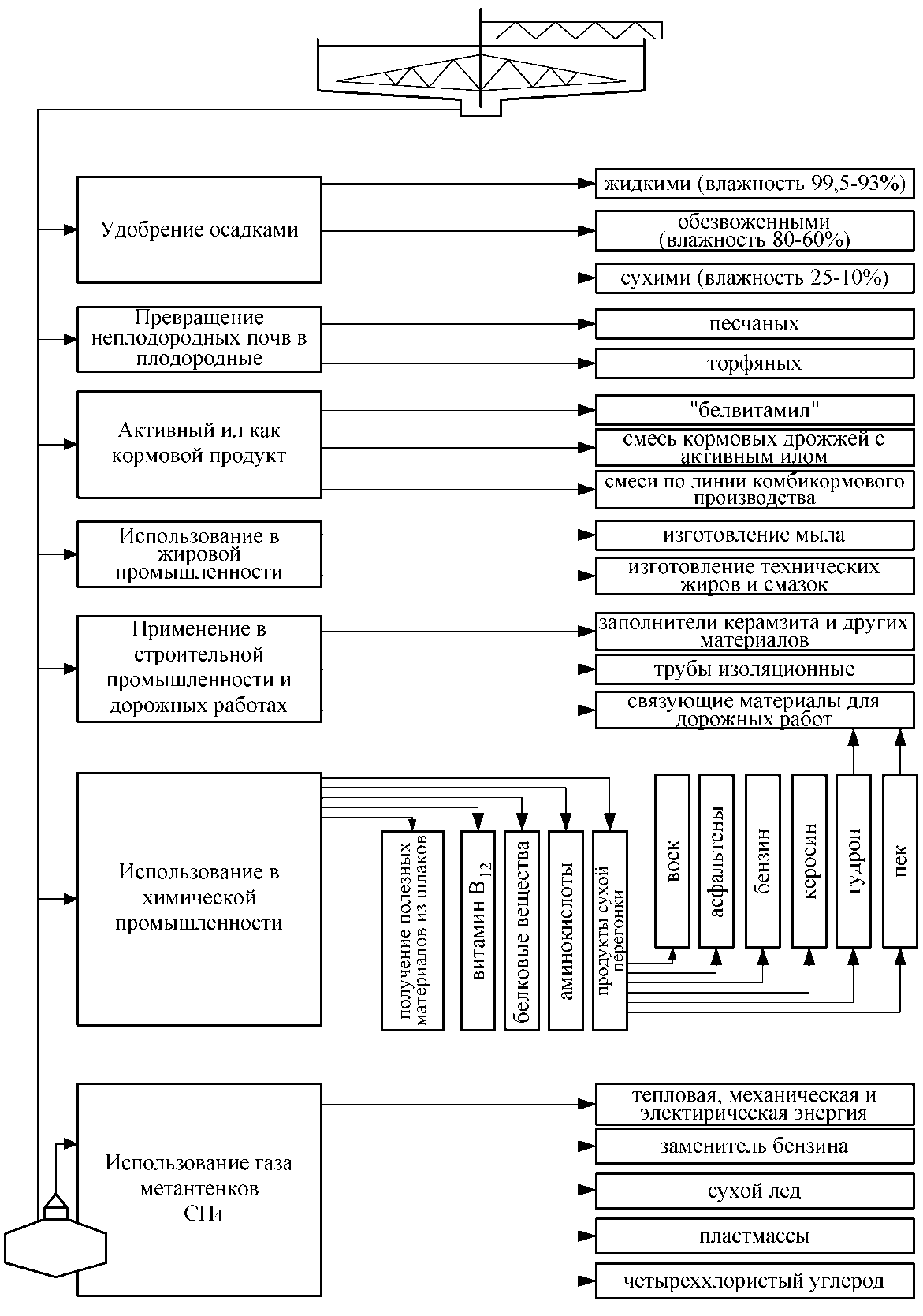 Рисунок 5.1 − Схема утилизации осадков сточных водНаиболее эффективным способом обезвоживания отходов, образующихся при очистке сточных вод, является термическая сушка. Перспективные технологические способы обезвоживания осадков и избыточного активного ила, включающие использование барабанных вакуум-фильтров, центрифуг, с последующей термической сушкой и одновременной грануляцией позволяют получать продукт в виде гранул, что обеспечивает получение незагнивающего и удобного для транспортировки, хранения и внесения в почву органоминерального удобрения, содержащего азот, фосфор, микроэлементы. Наряду с достоинствами получаемого на основе осадков сточных вод и активного ила удобрения следует учитывать и возможные отрицательные последствия его применения, связанные с наличием в них вредных для растений веществ в частности ядов, химикатов, солей тяжелых металлов и т.п. В этих случаях необходимы строгий контроль содержания вредных веществ в готовом продукте и определение годности использования его в качестве удобрения для сельскохозяйственных культур. Извлечение ионов тяжелых металлов и других вредных примесей из сточных вод гарантирует, например, получение безвредной биомассы избыточного активного ила, которую можно использовать в качестве кормовой добавки или удобрения. В настоящее время известно достаточно много эффективных и достаточно простых в аппаратурном оформлении способов извлечения этих примесей из сточных вод. В связи с широким использованием осадка сточных вод и избыточного активного ила в качестве удобрения возникает необходимость в интенсивных исследованиях возможного влияния присутствующих в них токсичных веществ (в частности тяжелых металлов) на рост и накопление их в растениях и почве. Сжигание осадков производят в тех случаях, когда их утилизация невозможна или нецелесообразна, а также, если отсутствуют условия для их складирования. При сжигании объем осадков уменьшается в 80-100 раз. Дымовые газы содержат СО2, пары воды и другие компоненты. Перед сжиганием надо стремиться к уменьшению влажности осадка. Осадки сжигают в специальных печах.В практике известен способ сжигания активного ила с получением заменителей нефти и каменного угля. Подсчитано, что при сжигании 350 тыс. тонн активного ила можно получить топливо, эквивалентное 700 тыс. баррелей нефти и 175 тыс. тонн угля (1 баррель 159л). Одним из преимуществ этого метода является то, что полученное топливо удобно хранить. В случае сжигания активного ила выделяемая энергия расходуется на производство пара, который немедленно используется, а при переработке ила в метан требуются дополнительные капитальные затраты на его хранение. Важное значение также имеют методы утилизации активного ила, связанные с использованием его в качестве флокулянта для сгущения суспензий, получения из активного угля адсорбента в качестве сырья для получения строй материалов и т.д. Проведенные токсикологические исследования показали возможность переработки сырых осадков и избыточного активного ила в цементном производстве. Ежегодный прирост биомассы активного ила составляет несколько миллионов тонн. В связи с этим возникает необходимость в разработке таких способов утилизации, которые позволяют расширить спектр применения активного ила. В существующей схеме обработки осадков, данный вид загрязнений складируется на иловых площадках, которые в свою очередь занимают обширную площадь и не гарантируют 100% невозможности загрязнения окружающей из-за утечек. Для сокращения площади иловых площадок и предотвращения загрязнения окружающей среды утечками иловой воды рекомендуется применять приведенные в данном разделе методы утилизации.РАЗДЕЛ 6 ОЦЕНКА ПОТРЕБНОСТЕЙ В КАПИТАЛЬНЫХ ВЛОЖЕНИЯХ В СТРОИТЕЛЬСТВО, РЕКОНСТРУКЦИЮ И МОДЕРНИЗАЦИЮ ОБЪЕКТОВ ЦЕНТРАЛИЗОВАННОЙ СИСТЕМЫ ВОДООТВЕДЕНИЯПунктом 43 «Основ ценообразования в сфере деятельности организаций коммунального комплекса», утвержденных Постановлением Правительства РФ от 14.07.2008 № 520 определен порядок определения надбавки к тарифу – «Размер надбавок к тарифам на товары и услуги организаций коммунального комплекса определяется как отношение финансовых потребностей, финансируемых за счет надбавок к тарифам на товары и услуги организаций коммунального комплекса, к расчетному объему реализуемых организацией коммунального комплекса товаров и услуг соответствующего вида».При анализе экономической эффективности необходимо производить оценку реальных инвестиций. Вся совокупность сравнительно-аналитических показателей инвестиционных проектов подразделяется на три группы. В первую группу включены показатели, предназначенные для определения влияния реализации инвестиционных проектов на производственную деятельность предприятия. Они называются показателями производственной эффективности инвестиционных проектов.Во вторую группу включены показатели, называемые показателями финансовой эффективности инвестиционных проектов.Вся совокупность показателей производственной, финансовой и инвестиционной эффективности инвестиционных проектов в дальнейшем называется показателями экономической эффективности.РАЗДЕЛ 7. ЦЕЛЕВЫЕ ПОКАЗАТЕЛИ РАЗВИТИЯ ЦЕНТРАЛИЗОВАННОЙ СИСТЕМЫ ВОДООТВЕДЕНИЯ7.1 Показатели надежности и бесперебойности водоотведенияИнформация о показателях надежности и бесперебойности водоотведения заказчиком не предоставлена.7.2 Показатели качества обслуживания абонентовИнформация о показателях качества обслуживания абонентов отсутствует.7.3 Показатели качества очистки водыПроектируемые очистные сооружения на территории Климоуцевского сельсовета должны гарантировать обеспечение качества очищенных сточных вод, удовлетворяющих нормативным требованиям. Необходимо производить отбор проб и лабораторные исследования на соответствие показателей, приведенных в таблице 7.1, очищенных сточных вод нормативным требованиям.Таблица 7.1 − Концентрация загрязнений сточных вод7.4  Показатели эффективности использования ресурсов при транспортировке сточных водИнформация о показателях эффективности использования ресурсов при транспортировке сточных вод отсутствует.7.5  Соотношение цены реализации мероприятий инвестиционной программы и их эффективности – улучшение качества очистки сточных водСоотношение цены реализации мероприятий инвестиционной программы и их эффективности – улучшение качества очистки сточных вод можно определить только после проведения проектно-искательских работ с определением стоимости работ и составления смет.7.6 Показатели, установленные федеральными органом исполнительной власти, осуществляющим функции по выработке государственной политики и нормативно-правовому регулированию в сфере жилищно-коммунального хозяйстваИнформация о показателях, установленных федеральным органом исполнительной власти, осуществляющим функции по выработке государственной политики и нормативно-правовому регулированию в сфере жилищно-коммунального хозяйства отсутствуют.РАЗДЕЛ 8 ПЕРЕЧЕНЬ ВЫЯВЛЕННЫХ БЕСХОЗЯЙНЫХ ОБЪЕКТОВ ЦЕНТРАЛИЗОВАННОЙ СИСТЕМЫ ВОДООТВЕДЕНИЯ (В СЛУЧАЕ ИХ ВВЫЯВЛЕНИЯ) И ПЕРЕЧЕНЬ ОРГАНИЗАЦИЙ, УПОЛНОМОЧЕННЫХ НА ИХ ЭКСПЛУАТАЦИЮПри проведении инвентаризации и обнаружении бесхозных водопроводных сетей на территории поселения необходимо поступить следующим образом:Согласно статьи 8, пункт 5. Федерального закона Российской Федерации от 7 декабря 2011г. N416-ФЗ "О водоснабжении и водоотведении": «В случае выявления бесхозяйных объектов централизованных систем горячего водоснабжения, холодного водоснабжения и (или) водоотведения, в том числе водопроводных и канализационных сетей, путем эксплуатации которых обеспечиваются водоснабжение и (или) водоотведение, эксплуатация таких объектов осуществляется гарантирующей организацией либо организацией, которая осуществляет горячее водоснабжение, холодное водоснабжение и (или) водоотведение и водопроводные и (или) канализационные сети которой непосредственно присоединены к указанным бесхозяйным объектам (в случае выявления бесхозяйных объектов централизованных систем горячего водоснабжения или в случае, если гарантирующая организация не определена в соответствии со статьей 12 настоящего Федерального закона), со дня подписания с органом местного самоуправления поселения, сельского округа передаточного акта указанных объектов до признания на такие объекты права собственности или до принятия их во владение, пользование и распоряжение оставившим такие объекты собственником в соответствии с гражданским законодательством».Принятие на учет бесхозяйных водоотводящих сетей (водоотводящих сетей, не имеющих эксплуатирующей организации) осуществляется на основании постановления Правительства РФ от 17.09.2003г. № 580.ЗАКЛЮЧЕНИЕВ государственной стратегии Российской Федерации четко определена рациональная область применения централизованных и децентрализованных систем водоснабжения и водоотведения. В городских поселениях с большой плотностью застройки следует развивать и модернизировать системы централизованного водоснабжения от крупных водозаборов и системы централизованного водоотведения для крупных очистных сооружений канализации. При сравнительной оценке водообеспечивающей и водоотводящей безопасности функционирования централизованных и децентрализованных систем необходимо учитывать следующие факторы:- крупные источники, такие как центральные водозаборные сооружения, могут обеспечивать водой должного качества и в необходимом объеме всех потребителей без снижения показателей качества;- крупные источники, такие как центральные очистные сооружения канализации, могут обеспечивать очистку стоков до необходимых показателей для сброса в водный объект без оказания вредного воздействия на окружающую среду; - степень надежности работы центральных водозаборных сооружений и станций очистки сточных вод обеспечивается 100% резервированием и возможностью увеличения производительности за счет наличия резервных мощностей;- малые автономные источники воды (водозаборные скважины, колонки, колодцы), работают в условиях, когда вода имеет показатели пригодные для хозяйственно-питьевых нужд, при изменении качественных характеристик подаваемой воды, на малых источниках нет возможности контроля качества подаваемой воды, что уменьшает надежность водоснабжения и создает непосредственную угрозу здоровью и жизни людей;- малые автономные накопители сточных вод (септики) обеспечивают необходимые функции по накоплению сточной жидкости, но вследствие отсутствия контроля за состоянием конструкций в течение времени теряют герметичность, и оказывают негативное влияние водоносные горизонты и окружающую среду.С целью выявления реального дефицита между мощностями по подъему воды и подаче потребителям, проведен анализ работы систем водоснабжения Климоуцевского сельсовета.Для выполнения анализа работы систем водоснабжения были систематизированы и обработаны результаты подачи воды от источника забора и подачи воды, выполнен анализ работы системы водоснабжения на основании сравнения нормативных показателей с фактическими и определены причины отклонений фактических показателей работы систем водоснабжения от нормативных.В ходе разработки схемы водоснабжения и водоотведения Климоуцевского сельсовета был выполнен расчет перспективных балансов водоснабжения и водоотведения в зоне действия водозаборов и существующей станции очистки сточных вод. Развитие водоснабжения и водоотведения Климоуцевского сельсовета до 2025 года предполагается базировать на:- реконструкции существующих сетей водоснабжения;- технического обследования объектов и сетей водоснабжения;- на использовании существующих источников водоснабжения; - оборудовании станции фильтрования блоками УФ-обеззараживания;- на периодическом мониторинге качества питьевой воды подаваемой в сеть и качества сточных вод после очистных сооружений;- на оборудовании насосных станций водоснабжения частотными преобразователями для двигателей насосных агрегатов;- проектировании и строительстве очистных сооружений на территории с. Климоуцы .При проведении мероприятий по восстановлению полноценной работы систем водоснабжения и водоотведения, можно получить следующие результаты:1. Технологические результаты-обеспечение устойчивости системы коммунальной инфраструктуры поселения;-создание надежной коммунальной инфраструктуры поселения, имеющей необходимые резервы для перспективного развития;-внедрение энергосберегающих технологий;-снижение потерь коммунальных ресурсов:2. Социальные результаты:- рациональное использование природных ресурсов;- повышение надежности и качества предоставления коммунальных услуг.3. Экономические результаты:- плановое развитие коммунальной инфраструктуры в соответствии с документами территориального планирования развития поселения;- повышение инвестиционной привлекательности организаций коммунального комплекса поселения.Разработанная схема водоснабжения и водоотведения будет ежегодно актуализироваться и один раз в пять лет корректироваться.РАЗРАБОТАНОИнженер-проектировщик отделаводоснабжения и водоотведенияООО «ИВЦ «Энергоактив»____________/Н.В. Осыкина/СОГЛАСОВАНОГенеральный директорООО «ИВЦ «Энергоактив»____________/С.В. Лопашук/Глава IСХЕМА ВОДОСНАБЖЕНИЯСХЕМА ВОДОСНАБЖЕНИЯГлава I1Технико-экономическое состояние централизованных систем водоснабжения поселенияГлава I2Направления развития централизованных систем водоснабженияГлава I3Баланс водоснабжения и потребления горячей, питьевой, технической водыГлава I4Предложения по строительству, реконструкции и модернизации объектов централизованных систем водоснабженияГлава I5Экологические аспекты мероприятий по строительству, реконструкции и модернизации объектов централизованных систем водоснабженияГлава I6Оценка объемов капитальных вложений в строительство, реконструкцию и модернизацию объектов централизованных систем водоснабженияГлава I7Целевые показатели развития централизованных систем водоснабженияГлава I8Перечень выявленных бесхозяйных объектов централизованных систем водоснабжения (в случае их выявления) и перечень организаций, уполномоченных на их эксплуатациюГлава IIСХЕМА ВОДООТВЕДЕНИЯСХЕМА ВОДООТВЕДЕНИЯГлава II1Существующее положение в сфере водоотведения поселенияГлава II2Балансы сточных вод в системе водоотведенияГлава II3Прогноз объема сточных водГлава II4Предложения по строительству, реконструкции и модернизации (техническому перевооружению) объектов централизованной системы водоотведенияГлава II5Экологические аспекты мероприятий по строительству и реконструкции объектов централизованной системы водоотведенияГлава II6Оценка потребности в капитальных вложениях в строительство, реконструкцию и модернизацию объектов централизованной системы водоотведенияГлава II7Целевые показатели развития централизованной системы водоотведенияГлава II8Перечень выявленных бесхозяйных объектов централизованной системы водоотведения (в случае их выявления) и перечень организаций, уполномоченных на их эксплуатацию ВВЕДЕНИЕТермины и определенияСведения об организации-разработчикеОбщие сведения о системе водоснабжения и водоотведенияГЛАВА I СХЕМА ВОДОСНАБЖЕНИЯ Климоуцевского сельсовета СВОБОДНЕНСКОГО МУНИЦИПАЛЬНОГО РАЙОНА АМУРСКОЙ ОБЛАСТИ1Технико-экономическое состояние централизованных систем водоснабжения поселения1.1Описание системы и структуры водоснабжения поселения и деление территории на эксплуатационные зоны1.2Описание территории поселения не охваченной централизованными системами водоснабжения1.3Описание технологических зон водоснабжения, зон централизованного и нецентрализованного водоснабжения (территорий, на которых водоснабжение осуществляется с использованием централизованных и нецентрализованных систем горячего водоснабжения, систем холодного водоснабжения соответственно)  и перечень централизованных систем водоснабжения1.4Описание результатов технического обследования централизованных систем водоснабжения1.4.1Описание состояния существующих источников водоснабжения и водозаборных сооружений1.4.2Описание существующих сооружений очистки и подготовки воды, включая оценку соответствия применяемой технологической схемы водоподготовки требованиям обеспечения нормативов качества воды1.4.3Описание состояния и функционирования существующих насосных централизованных станций, в том числе оценку энергоэффективности подачи воды, которая оценивается как соотношения удельного расхода электрической энергии, необходимой для подачи установленного уровня напора (давления)1.4.4Описание состояния и функционирования водопроводных сетей систем водоснабжения, включая оценку величины износа сетей и определение возможности обеспечения качества воды в процессе транспортировки по этим сетям1.4.5Описание существующих технических  и технологических проблем, возникающих при водоснабжении поселений, городских округов, анализ исполнения предписаний органов, осуществляющих государственный надзор, муниципальный контроль, об устранении нарушений, влияющих на качество и безопасность воды1.4.6Описание централизованной системы горячего водоснабжения с использованием закрытых систем горячего водоснабжения, отражающих технологические особенности указанной системы1.4.7Описание существующих технических и технологических решений по предотвращению замерзания воды применительно к территории распространения вечномерзлых грунтов1.4.8Перечень лиц, владеющих на праве собственности или другом законном основании объектами централизованной системы водоснабжения,  с указанием принадлежности этим лицам таких объектов (границ зон, в которых расположены такие объекты)2Направления развития централизованных систем водоснабжения2.1Основные направления, принципы, задачи и целевые показатели развития централизованных систем водоснабжения2.2Различные сценарии развития централизованных систем водоснабжения в зависимости от различных сценариев развития поселений3Баланс водоснабжения и потребления горячей, питьевой, технической воды3.1Общий баланс подачи и реализации воды, включая анализ и оценку структурных составляющих потерь горячей, питьевой, технической воды при ее производстве и транспортировке3.2Территориальный баланс подачи горячей, питьевой, технической воды по технологическим зонам водоснабжения (годовой и в сутки максимального водопотребления)3.3Структурный баланс реализации горячей, питьевой, технической воды по группам абонентов с разбивкой на хозяйственно-питьевые нужды населения, производственные нужды юридических лиц и другие нужды поселений3.4Сведения о фактическом потреблении населением горячей, питьевой, технической воды исходя из статистических и расчетных данных и сведений о действующих нормативах потребления коммунальных услуг3.5Описание существующей системы коммерческого учета горячей, питьевой, технической воды и планов по установке приборов учета3.6Анализ резервов и дефицитов производственных мощностей системы водоснабжения поселения3.7Прогнозные балансы потребления горячей, питьевой, технической воды исходя из текущего объема потребления воды населением и его динамики с учетом перспективы развития и изменения состава и структуры застройки4ПРЕДЛОЖЕНИЯ ПО СТРОИТЕЛЬСТВУ, РЕКОНСТРУКЦИИ И МОДЕРНИЗАЦИИ ОБЪЕКТОВ централизованных СИСТЕМ ВОДОСНАБЖЕНИЯ4.1Перечень основных мероприятий по реализации схем водоснабжения  с разбивкой по годам4.2Технические обоснования основных мероприятий по реализации схем водоснабжения, в том числе гидрогеологические характеристики потенциальных источников водоснабжения, санитарные характеристики источников водоснабжения, а также возможное изменение указанных характеристик в результате реализации мероприятий, предусмотренных схемами водоснабжения и водоотведения4.3Сведения о вновь строящихся, реконструируемых и предлагаемых к выводу из эксплуатации объектах системы водоснабжения4.4Сведения о развитии систем диспетчеризации, телемеханизации и системе управления режимами водоснабжения на объектах организаций, осуществляющих водоснабжение4.5Сведения об оснащенности  зданий, строений, сооружений приборами учета воды и их применении при осуществлении расчетов за потребленную воду4.6Описание вариантов маршрутов прохождения трубопроводов по территории поселения и их обоснования4.7Рекомендации о месте размещения насосных станций, резервуаров, водонапорных башен4.8Границы планируемых зон размещения объектов централизованных систем горячего водоснабжения, холодного водоснабжения4.9Карты  существующего и планируемого размещения объектов централизованных систем холодного водоснабжения4.10Обеспечение подачи абонентам определенного объема горячей, питьевой воды установленного качества 4.11Организация и обеспечение централизованного водоснабжения на территориях, где данный вид инженерных сетей отсутствует4.12Обеспечение водоснабжения объектов перспективной застройки населенного пункта4.13Сокращение потерь воды при ее транспортировке4.14Выполнение мероприятий, направленных на обеспечение соответствия качества питьевой воды, горячей воды 5Экологические аспекты мероприятий по строительству, реконструкции и модернизации объектов централизованных систем водоснабжения5.1Мероприятия по предотвращению негативного влияния на водный бассейн при строительстве, реконструкции объектов централизованных систем водоснабжения при сбросе (утилизации)5.2Мероприятия по предотвращению негативного влияния на окружающую среду при реализации мероприятий по снабжению и хранению химических реагентов, используемых в водоподготовке6Оценка объемов капитальных вложений в строительство, реконструкцию и модернизацию объектов централизованных систем водоснабжения 7Целевые показатели развития централизованных систем водоснабжения7.1Показатели качества соответственно горячей и питьевой воды7.2Показатели надежности и бесперебойности водоснабжения7.3Показатели качества обслуживания абонентов7.4Показатели эффективности использования ресурсов, в том числе сокращения потерь воды  при ее транспортировке7.5Соотношение цены реализации мероприятий инвестиционной программы  и их эффективности – улучшение качества воды7.6Показатели, установленные федеральным органом исполнительной власти, осуществляющим функции по выработке государственной политики и нормативно-правовому регулированию в сфере жилищно-коммунального хозяйства8Перечень выявленных бесхозяйных объектов централизованных систем водоснабжения (в случае их выявления) и перечень организаций, уполномоченных на их эксплуатациюГЛАВА II СХЕМА ВОДООТВЕДЕНИЯ Климоуцевского сельсовета СВОБОДНЕНСКОГО МУНИЦИПАЛЬНОГО  РАЙОНА АМУРСКОЙ ОБЛАСТИ1  СУЩЕСТВУЮЩЕЕ ПОЛОЖЕНИЕ В СФЕРЕ ВОДООТВЕДЕНИЯ поселения1.1Структура системы сбора очистки и отведения сточных вод поселения и территориально - институционного деления поселения на зоны действия предприятий, организующих водоотведение поселения (эксплуатационные зоны)1.2  Описание результатов технического обследования централизованной системы водоотведения, включая описание существующих канализационных очистных сооружений, в том числе оценку соответствия применяемой технологической схемы очистки сточных вод требованиям обеспечения нормативов качества очистки сточных вод, определение существующего дефицита (резерва) мощностей сооружений и описание локальных очистных сооружений, создаваемых  абонентами1.3Описание технологических зон водоотведения, зон централизованного и нецентрализованного водоотведения и перечень централизованных систем водоотведения1.4Описание технической возможности утилизации осадков сточных вод на очистных сооружениях существующей централизованной системы водоотведения1.5Описание состояния и функционирования канализационных коллекторов и сетей, сооружений на них, включая оценку их износа и определение возможности обеспечения отвода и очистки сточных вод на существующих объектах централизованной системы водоотведения1.6Оценка безопасности и надежности объектов централизованной системы водоотведения и их управляемости1.7Оценка воздействия сбросов сточных вод через централизованную систему водоотведения на окружающую среду1.8Описание территории поселения, не охваченной централизованной системой водоотведения1.9Описание существующих технических и технологических проблем системы водоотведения поселения 2балансы сточных вод системы водоотведения2.1Баланс поступления сточных вод в централизованную систему водоотведения и отведения стоков по технологическим зонам водоотведения2.2Оценка фактического притока неорганизованного стока по технологическим зонам водоотведения2.3Сведения об оснащенности зданий, строений, сооружений приборами учета принимаемых сточных вод и их применении при осуществлении коммерческих расчетов2.4Результаты ретроспективного анализа балансов поступления сточных вод в централизованную систему водоотведения по технологическим зонам водоотведения и по поселениям с выделением зон дефицитов и резервов производственных мощностей2.5Прогнозные балансы поступления сточных вод в централизованную систему водоотведения и отведения стоков по технологическим зонам водоотведения с учетом различных сценариев развития поселения 3ПРогноз объема СТОЧНЫХ ВОД3.1Сведения о фактическом и ожидаемом поступлении сточных вод в централизованную систему водоотведения3.2Описание структуры централизованной системы водоотведения.3.3Расчет требуемой мощности очистных сооружений исходя из данных о расчетном расходе сточных вод, дефицита (резерва)  мощностей по технологическим зонам сооружений водоотведения с разбивкой по годам3.4Результаты анализа гидравлических режимов и режимов работы элементов централизованной системы водоотведения3.5Анализ резервов производственных мощностей очистных сооружений системы водоотведения и возможности расширения зоны их действия4ПРЕДЛОЖЕНИЯ ПО СТРОИТЕЛЬСТВУ, РЕКОНСТРУКЦИИ И МОДЕРНИЗАЦИИ ОБЪЕКТОВ СИСТЕМ ВОДООТВЕДЕНИЯ И СЕТЕЙ4.1Основные направления, принципы, задачи и целевые показатели развития централизованной системы водоотведения4.2Перечень основных мероприятий по реализации схем водоотведения с разбивкой по годам, включая технические обоснования этих мероприятий4.3Сведения о вновь строящихся, реконструируемых и предлагаемых к выводу из эксплуатации объектах централизованной системы водоотведения4.4Сведения о развитии систем диспетчеризации, телемеханизации и об автоматизированных системах управления режимами водоотведения на объектах организаций осуществляющих водоотведение4.5Описание вариантов маршрутов прохождения трубопроводов  (трасс) по территории поселения, расположение намечаемых площадок  под строительство сооружений водоотведения и их обоснование 4.6Границы и характеристики охранных зон сетей и сооружений централизованной системы водоотведения4.7Границы планируемых зон размещения объектов централизованной системы водоотведения4.8Обеспечение надежности водоотведения путем организации возможности перераспределения потоков сточных вод между технологическими зонами сооружений водоотведения4.9Организация централизованного водоотведения на территориях поселений, где данный вид инженерных сетей отсутствует4.10Сокращение сбросов и организация возврата очищенных сточных вод на технические нужды5ЭКОЛОГИЧЕСКИЕ АСПЕКТЫ МЕРОПРИЯТИЙ ПО СТРОИТЕЛЬСТВУ И РЕКОНСТРУКЦИИ ОБЪЕКТОВ ЦЕНТРАЛИЗОВАННОЙ СИСТЕМЫ ВОДООТВЕДЕНИЯ5.1Сведения о мероприятиях, содержащихся в планах по снижению сбросов загрязняющих веществ и микроорганизмов в поверхностные водные объекты, подземные водные объекты и на водозаборные площади  5.2Сведения о применении методов, безопасных для окружающей среды, при утилизации осадков сточных вод6ОЦЕНКА ПОТРЕБНОСТЕЙ В КАПИТАЛЬНЫХ ВЛОЖЕНИЯХ В СТРОИТЕЛЬСТВО, РЕКОНСТРУКЦИЮ И МОДЕРНИЗАЦИЮ ОБЪЕКТОВ ЦЕНТРАЛИЗОВАННОЙ СИСТЕМЫ ВОДООТВЕДЕНИЯ7ЦЕЛЕВЫЕ ПОКАЗАТЕЛИ РАЗВИТИЯ ЦЕНТРАЛИЗОВАННОЙ СИСТЕМЫ ВОДООТВЕДЕНИЯ7.1Показатели надежности и бесперебойности водоотведения7.2Показатели качества обслуживания абонентов7.3Показатели качества очистки воды7.4Показатели эффективности использования ресурсов при транспортировке сточных вод7.5Соотношение цены реализации мероприятий инвестиционной программы и их эффективности – улучшение качества очистки сточных вод7.6Показатели, установленные федеральными органом исполнительной власти, осуществляющим функции по выработке государственной политики и нормативно-правовому  регулированию в сфере жилищно-коммунального хозяйства8Перечень выявленных бесхозяйных объектов централизованной системы водоотведения (в случае их выявления) и перечень организаций, уполномоченных на их эксплуатациюЗАКЛЮЧЕНИЕ№Наименование вида работ1.Земляные работы- Разработка грунта и устройство дренажей в водохозяйственном строительстве- Механизированное рыхление и разработка вечномерзлых грунтов2.Устройство скважин- Бурение и обустройство скважин (кроме нефтяных и газовых скважин)- Крепление скважин трубами, извлечение труб, свободный спуск или подъем труб из скважин- Тампонажные работы- Сооружение шахтных колодцев3.Свайные работы. Закрепление грунтов- Свайные работы, выполняемые в мерзлых и вечномерзлых грунтах- Устройство ростверков- Устройство забивных и буронабивных свай- Термическое укрепление грунтов- Цементация грунтовых оснований с забивкой инъекторов4.Устройство бетонных и железобетонных монолитных конструкции- Опалубочные работы- Арматурные работы- Устройство монолитных бетонных и железобетонных конструкций5.Монтаж сборных бетонных и железобетонных конструкций- Монтаж фундаментов и конструкций подземной части зданий и сооружений- Монтаж элементов конструкций надземной части зданий и сооружений, в том числе колонн, ригелей, ферм, балок, плит, поясов, панелей стен и перегородок- Монтаж объемных блоков, в том числе вентиляционных блоков, шахт лифтов и мусоропроводов, санитарно-технических кабин6.Монтаж металлических конструкций- Монтаж, усиление и демонтаж конструктивных элементов и ограждающих конструкций зданий и сооружений- Монтаж, усиление и демонтаж конструкций транспортных галерей- Монтаж, усиление и демонтаж резервуарных конструкций- Монтаж, усиление и демонтаж мачтовых сооружений, башен, вытяжных труб- Монтаж, усиление и демонтаж технологических конструкций7.Защита строительных конструкций, трубопроводов и оборудования (кроме магистральных и промысловых трубопроводов)- Устройство оклеечной изоляции- Устройство металлизационных покрытий- Гидроизоляция строительных конструкций- Работы по теплоизоляции зданий, строительных конструкций и оборудования- Работы по огнезащите строительных конструкций и оборудования8.Устройство наружных сетей водопровода- Укладка трубопроводов водопроводных- Монтаж и демонтаж запорной арматуры и оборудования водопроводных сетей- Устройство водопроводных колодцев, оголовков, гасителей водосборов- Очистка полости и испытание трубопроводов водопровода9.Устройство наружных сетей канализации- Укладка трубопроводов канализационных безнапорных- Укладка трубопроводов канализационных напорных- Монтаж и демонтаж запорной арматуры и оборудования канализационных сетей- Устройство канализационных и водосточных колодцев- Устройство фильтрующего основания под иловые площадки и поля фильтрации- Укладка дренажных труб на иловых площадках- Очистка полости и испытание трубопроводов канализации10.Устройство наружных сетей теплоснабжения- Укладка трубопроводов теплоснабжения с температурой теплоносителя до 115 градусов Цельсия- Укладка трубопроводов теплоснабжения с температурой теплоносителя 115 градусов Цельсия и выше- Монтаж и демонтаж запорной арматуры и оборудования сетей теплоснабжения- Устройство колодцев и камер сетей теплоснабжения- Очистка полости и испытание трубопроводов теплоснабжения11.Устройство наружных электрических сетей-  Устройство сетей электроснабжения напряжением до 35 кВ включительно -  Монтаж и демонтаж опор для воздушных линий электропередачи напряжением до 35 кВ- Монтаж и демонтаж проводов и грозозащитных тросов воздушных линий электропередачи напряжением до 35 кВ включительно- Монтаж и демонтаж трансформаторных подстанций и линейного электрооборудования напряжением до 35 кВ включительно-  Установка распределительных устройств, коммутационной аппаратуры, устройств защиты12.Монтажные работы- Монтаж подъемно-транспортного оборудования- Монтаж оборудования тепловых электростанций- Монтаж оборудования котельных- Монтаж оборудования объектов инфраструктуры железнодорожного транспорта - Монтаж водозаборного оборудования, канализационных и очистных сооружений13.Пусконаладочные работы- Пусконаладочные работы подъемно-транспортного оборудования- Пусконаладочные работы синхронных генераторов и систем возбуждения- Пусконаладочные работы силовых и измерительных трансформаторов- Пусконаладочные работы коммутационных аппаратов- Пусконаладочные работы устройств релейной защиты- Пусконаладочные работы систем напряжения и оперативного тока- Пусконаладочные работы электрических машин и электроприводов- Пусконаладочные работы автоматических станочных линий- Пусконаладочные работы станков металлорежущих многоцелевых с ЧПУ-Пусконаладочные работы оборудования водоочистки и оборудования химводоподготовки- Пусконаладочные работы технологических установок топливного хозяйства- Пусконаладочные работы сооружений водоснабжения- Пусконаладочные работы сооружений канализации14.Устройство автомобильных дорог и аэродромов- Работы по устройству земляного полотна для автомобильных дорог, перронов аэропортов, взлетно-посадочных полос, рулежных дорожек- Устройство оснований автомобильных дорог- Устройство покрытий автомобильных дорог, в том числе укрепляемых вяжущими материалами- Устройство дренажных, водосборных, водопропускных, водосбросных устройств- Устройство защитных ограждений и элементов обустройства автомобильных дорог- Устройство разметки проезжей части автомобильных дорог15.Устройство мостов, эстакад и путепроводов- Устройство монолитных железобетонных и бетонных конструкций мостов, эстакад и путепроводов- Устройство сборных железобетонных конструкций мостов, эстакад и путепроводов- Устройство конструкций пешеходных мостов- Монтаж стальных пролетных строений мостов, эстакад и путепроводов- Устройство деревянных мостов, эстакад и путепроводов- Укладка труб водопропускных на готовых фундаментах (основаниях) и лотков водоотводных16.Работы по осуществлению строительного контроля привлекаемым застройщиком или заказчиком на основании договора юридическим лицом или индивидуальным предпринимателем- Строительный контроль за общестроительными работами (группы видов работ N 1-3, 5-7, 9- 14) -  Строительный контроль за работами в области водоснабжения и канализации (вид работ N 15.1,23.32,24.29, 24.30, группы видов работ N 16, 17)- Строительный контроль за работами в области пожарной безопасности (вид работ N 12.3, 12.12,23.6,24.10-24.12)- Строительный контроль за работами в области электроснабжения (вид работ N 15.5, 15.6, 23.6, 24.3-24.10, группа видов работ N 20)- Строительный контроль при строительстве, реконструкции и капитальном ремонте сооружений связи (виды работN23.33, группа видов работ N 21)-  Строительный контроль при строительстве, реконструкции и капитальном ремонте автомобильных дорог и аэродромов, мостов, эстакад и путепроводов (вид работ N 23.35, группы видов работ N 25, 29)17.Работы по организации строительства, реконструкции и капитального ремонта привлекаемым застройщиком или заказчиком на основании договора юридическим лицом или индивидуальным предпринимателем (генеральным подрядчиком):- Транспортное строительство(дороги и объекты инфраструктуры автомобильного транспорта)- Жилищно-гражданское строительство- Объекты электроснабжения до 110 кВ включительно- Объекты теплоснабжения- Объекты газоснабжения- Объекты водоснабжения и канализации- Здания и сооружения объектов связиАдрес местонахождения 680054, г. Хабаровск, ул. Трёхгорная,8, оф.7Почтовый адрес680054, г. Хабаровск, ул. проф. Даниловского, 20, оф. 1Адрес лаборатории680033, г. Хабаровск, ул. Тихоокеанская, д. 204, кор. 6Телефон(4212) 734-111, 734-112Факс(4212) 734-111E-mailivc.energo@mail.ru, ivc.energoactive@gmail.comWeb-сайтwww.ivc-energo.ruНаименование характеристикис. Климоуцыс. Новостепановкас. ТалалиЧисленность населения (чел.) на 01.01.2015, в т. ч.:756232309работающих942359пенсионеров1542876учащихся---дошкольного возраста---Женщин388120161Мужчин368112148Количество частных подворий24680144Количество личных подсобных хозяйств / площадь земель под ЛПХ, (в т. ч. пашни), га---Степень газификации,  %---Номер скважины№ 1463№ 2540Назначение скважины и сведения об ее использованииэксплуатационная, для хозяйственно-питьевого водоснабженияэксплуатационная, для хозяйственно-питьевого водоснабженияМарка установленного насосаЭЦВ6-6,3-125ЭЦВ6-10-80Паспортная производительность насоса, м3/час6,310Напор насоса, м. ст.12580Мощность электродвигателя, кВт4,54,5Обороты в минуту28502850Номер скважины№ б/нНазначение скважины и сведения об ее использованииэксплуатационная, для хозяйственно-питьевого водоснабженияМарка установленного насосаЭЦВ6-6,3-125Паспортная производительность насоса, м3/час6,3Напор насоса, м. ст.125Мощность электродвигателя, кВт4,5Обороты в минуту2850№Показатели производственной деятельностиЕд. изм.Период регулированияПериод регулирования№Показатели производственной деятельностиЕд. изм.2015 г.2025 г.1Подъем воды.м3/год221,02Вода для технических нуждм3/год33,83Потерим3/год6,94Объем реализации воды: в т.ч.- население;- бюджетные организации;- производство;- прочие организациим3/год180,3116,364,0№Показатели производственной деятельностиЕд. изм.Период регулированияПериод регулирования№Показатели производственной деятельностиЕд. изм.2015 г.2025 г.1Подъем воды.м3/год3648,02Вода для технических нуждм3/год85,03Потерим3/год82,64Объем реализации воды: в т.ч.- население;- бюджетные организации;- производство;- прочие организациим3/год3480,41468,81646,7364,9№Показатели производственной деятельностиЕд. изм.Период регулированияПериод регулирования№Показатели производственной деятельностиЕд. изм.2015 г.2025 г.1Подъем воды.м3/год1895,22Вода для технических нуждм3/год85,03Потерим3/год86,04Объем реализации воды: в т.ч.- население;- бюджетные организации;- производство;- прочие организациим3/год1724,21387,2337№Показатели производственной деятельностиЕд. изм.Период регулированияПериод регулирования№Показатели производственной деятельностиЕд. изм.2015 г.2025 г.1Объем реализации воды: в т.ч.- население;- бюджетные организации;- производство;- прочие организациит.м3.180,3116,364,0№Показатели производственной деятельностиЕд. изм.Период регулированияПериод регулирования№Показатели производственной деятельностиЕд. изм.2015 г.2025 г.1Объем реализации воды: в т.ч.- население;- бюджетные организации;- производство;- прочие организациит.м3.3480,41468,81646,7364,9№Показатели производственной деятельностиЕд. изм.Период регулированияПериод регулирования№Показатели производственной деятельностиЕд. изм.2015 г.2025 г.1Объем реализации воды: в т.ч.- население;- бюджетные организации;- производство;- прочие организациит.м3.1724,21387,2337НаименованиеГодовое потребление воды, м3/годГодовое потребление воды, м3/годГодовое потребление воды, м3/годГодовое потребление воды, м3/годГодовое потребление воды, м3/годГодовое потребление воды, м3/годГодовое потребление воды, м3/годГодовое потребление воды, м3/годГодовое потребление воды, м3/годГодовое потребление воды, м3/годГодовое потребление воды, м3/годНаименование2015г.2016г.2017г.2018г.2019г.2020г.2021г.2022г.2023г.2024г.2025г.Население1468,81468,81468,81468,81468,81468,81468,81468,81468,81468,81468,8Бюджетные потребители1646,71646,71646,71646,71646,71646,71646,71646,71646,71646,71646,7Прочие потребители-----------Производство364,9364,9364,9364,9364,9364,9364,9364,9364,9364,9364,9Потери82,682,682,682,682,682,682,682,682,682,682,6Итого:3563,03563,03563,03563,03563,03563,03563,03563,03563,03563,03563,0НаименованиеГодовое потребление воды, м3/годГодовое потребление воды, м3/годГодовое потребление воды, м3/годГодовое потребление воды, м3/годГодовое потребление воды, м3/годГодовое потребление воды, м3/годГодовое потребление воды, м3/годГодовое потребление воды, м3/годГодовое потребление воды, м3/годГодовое потребление воды, м3/годГодовое потребление воды, м3/годНаименование2015г.2016г.2017г.2018г.2019г.2020г.2021г.2022г.2023г.2024г.2025г.Население1387,21387,21387,21387,21387,21387,21387,21387,21387,21387,21387,2Бюджетные потребители-----------Прочие потребители-----------Производство337337337337337337337337337337337Потери86,086,086,086,086,086,086,086,086,086,086,0Итого:1810,21810,21810,21810,21810,21810,21810,21810,21810,21810,21810,2НаименованиеГодовое потребление воды, м3/годГодовое потребление воды, м3/годГодовое потребление воды, м3/годГодовое потребление воды, м3/годГодовое потребление воды, м3/годГодовое потребление воды, м3/годГодовое потребление воды, м3/годГодовое потребление воды, м3/годГодовое потребление воды, м3/годГодовое потребление воды, м3/годГодовое потребление воды, м3/годНаименование2015г.2016г.2017г.2018г.2019г.2020г.2021г.2022г.2023г.2024г.2025г.Население-----------Бюджетные потребители116,3116,3116,3116,3116,3116,3116,3116,3116,3116,3116,3Прочие потребители-----------Производство64,064,064,064,064,064,064,064,064,064,064,0Потери6,96,96,96,96,96,96,96,96,96,96,9Итого:187,2187,2187,2187,2187,2187,2187,2187,2187,2187,2187,2МероприятиеОбоснованиеРеконструкция существующих сетей водоснабжения в с. Климоуцы и с. НовостепановкаСущественное сокращение потери воды при транспортировке, а также уменьшить возможность повторного загрязнения транспортируемой среды.№ п/пПоказателиПоказателиОбоснование для включения в перечень расширенных исследованийМетод контроляПримечание122345Обобщенные показателиОбобщенные показатели1Окисляемость перманганатная, мг/лОкисляемость перманганатная, мг/лСанПиН 2.1.4. 1074-01 «Питьевая вода. Гигиенические  требования к качеству воды. Контроль качества»Титриметрический2Жесткость общая, мг-экв/лЖесткость общая, мг-экв/лТо жеТитриметрический3Водородный показатель рНВодородный показатель рНТо жерН-метр4Нефтепродукты, суммарно, мг/лНефтепродукты, суммарно, мг/лТо жеФлуориметрический5Поверхностно-активные вещества анионные, мг/лПоверхностно-активные вещества анионные, мг/лТо жеФотометрический6Общая минерализация (сухой остаток), мг/лОбщая минерализация (сухой остаток), мг/лТо жеВесовойНеорганические веществаНеорганические веществаНеорганические веществаНеорганические веществаНеорганические веществаНеорганические вещества1Железо (Fe, суммарно), мг/лЖелезо (Fe, суммарно), мг/лТо жеФотометрический2Медь (Cu, суммарно), мг/лМедь (Cu, суммарно), мг/лТо жеФотометрический3Нитраты ( по NO3-), мг/лНитраты ( по NO3-), мг/лТо жеФотометрический4Нитриты,  мг/лНитриты,  мг/лТо жеФотометрический5Фториды (F), мг/лФториды (F), мг/лТо жеФотометрический6Сульфаты (SO4-), мг/лСульфаты (SO4-), мг/лТо жеГравиметрический7Хлориды (Cl), мг/лХлориды (Cl), мг/лТо жеТитриметрический8Цинк (Zn2+), мг/лЦинк (Zn2+), мг/лТо же9Кадмий (Cd), мг/лКадмий (Cd), мг/лТо же10Свинец (Pb), мг/лСвинец (Pb), мг/лТо жеВещества, поступающие в воду в процессе обработки при не соответствии бактериологических показателейВещества, поступающие в воду в процессе обработки при не соответствии бактериологических показателейВещества, поступающие в воду в процессе обработки при не соответствии бактериологических показателейВещества, поступающие в воду в процессе обработки при не соответствии бактериологических показателейВещества, поступающие в воду в процессе обработки при не соответствии бактериологических показателейВещества, поступающие в воду в процессе обработки при не соответствии бактериологических показателей1Хлор остаточный, свободный, мг/лХлор остаточный, свободный, мг/лСанПиН 2.1.4. 1074-01 ТитриметрическийОрганолептические показателиОрганолептические показателиОрганолептические показателиОрганолептические показателиОрганолептические показателиОрганолептические показатели11Запах, баллыСанПиН 2.1.4. 1074-0122Привкус, баллыТо жеГОСТ 3351-7433Цветность, градусыТо жеТитриметрический44Мутность, ЕМФ(формазин)То жеФотометрическийМикробиологические показателиМикробиологические показателиМикробиологические показателиМикробиологические показателиМикробиологические показателиМикробиологические показатели11Общее микробное число (ОМЧ)СанПиН 2.1.4. 1074-01Мембранный метод22Общие колиформные бактерии (ОКБ)То жеМембранный метод33Термотолерантные колиформные бактерии (ТКБ)То жеМембранный метод44Споры сульфитредуци-рующих клостридийТо жеТрадиционный методПоказатели радиационной безопасностиПоказатели радиационной безопасностиПоказатели радиационной безопасностиПоказатели радиационной безопасностиПоказатели радиационной безопасностиПоказатели радиационной безопасности11Общая - и - радиактивность водных проб; Бк/лСанПиНа 2.1.4. 1074-01Измерение с помощью - и - радиомеров УМФ-2000№п/пНаименование мероприятийОтветственный за исполнениеСрокисполнения12341В случае возникновения чрезвычайной ситуации необходимо прекратить подачу воды, оповестить территориальный отдел Роспотребнадзора, администрацию Климоуцевского сельсовета Мастер водоснабженияНемедленно, далее ежедневно2Сформировать бригаду специалистов для работы в местах аварийной ситуации, провести инструктаж работников привлеченных к ее ликвидации по действиям в чрезвычайной ситуацииМастер водоснабженияНемедленно3Обеспечить работу автотранспорта для выполнения необходимых работМастер водоснабженияНемедленно4Организовать работу сварочных агрегатов в случае повреждения трубопроводовМастер водоснабженияНемедленно5Организовать лабораторный контроль качества питьевой воды/бактериологические и санитарно-химические исследованияМастер, инженер водоснабженияПостоянно6Иметь необходимый запас дезинфицирующих средств, для проведения дезинфекционных мероприятийМастер водоснабженияИметь постоянноСооружения для очистки сточных водРасстояние при расчетной производительности очистных сооружений тыс.м3/сутки, мРасстояние при расчетной производительности очистных сооружений тыс.м3/сутки, мРасстояние при расчетной производительности очистных сооружений тыс.м3/сутки, мРасстояние при расчетной производительности очистных сооружений тыс.м3/сутки, мСооружения для очистки сточных воддо 0,2 более 0,2 до 5,0 более 5 до 50более 50 до 280 Насосные станции и аварийно-регулирующие резервуары15202030Сооружения для механической и биологической очистки с иловыми площадками для сброженных осадков, а также иловые площадки 150200400500Сооружения для механической и биологической очистки с термомеханической обработкой осадка в закрытых помещениях 100150300400Поляа)фильтрацииб) орошения Поляа)фильтрацииб) орошения 2003005001 000Поляа)фильтрацииб) орошения 1502004001 000Биологические пруды200200300300ПоказателиКонцентрация загрязнений сточных вод, мг/дм3Концентрация загрязнений сточных вод, мг/дм3Показателинормативно допустимый сбросвременно согласованный сброс1. Взвешенные вещества5,06,72. ХПК15,0нет3. БПК52,07,44. Азот аммонийных солей0,414,35. Нитриты0,020,16. Нитраты0,30,37. Фосфаты0,21,28. СПАВ0,10,29. Хлориды16,6нет10. Сульфаты18,4нет11. Нефтепродукты0,5нет12. Сухой остаток74,0нет